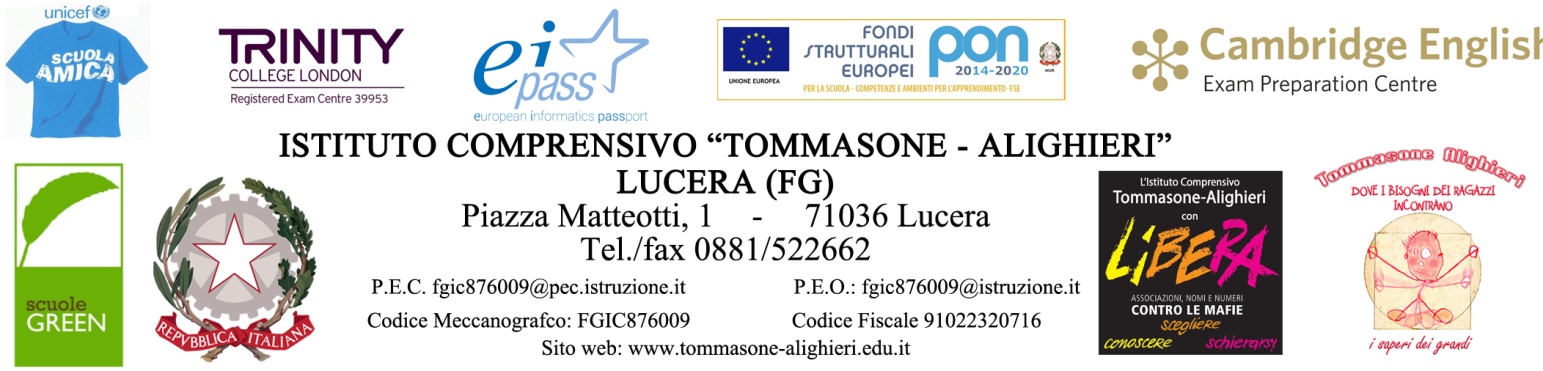 VERBALE del CONSIGLIO D'ISTITUTO n. 10 del 20.04.2023 Il giorno 20 del mese di aprile dell’anno duemilaventitre, alle ore 18.00, si riunisce il Consiglio di Istituto regolarmente convocato dal Dirigente Scolastico prof.ssa Francesca CHIECHI con nota prot. n. 0003015/U del 14/04/2023. L’incontro si terrà in presenza presso il plesso della Scuola Secondaria “Dante Alighieri”.Saranno oggetto di discussione i seguenti punti all’o.d.g.:Approvazione verbale seduta precedente (Verbale n. 9 del 13.02.2023). Approvazione Conto Consuntivo E.F. 2022. Modifiche al Programma Annuale 2023.Piano di Trasparenza e Integrità – Obiettivi di accessibilità anno 2023.Piano di implementazione – Misure Minime di sicurezza ICT per le pubbliche amministrazioni. Approvazione del Progetto del PNRR per gli anni scolastici 2022-2023 e 2023-2024. Articolo 1, comma 512, della legge 30 dicembre 2020, n. 178. Decreto del Ministro dell’istruzione 11 agosto 2022, n. 222, articolo 2 – “Azioni di coinvolgimento degli animatori digitali” nell’ambito della linea di investimento 2.1 “Didattica digitale integrata e formazione alla transizione digitale per il personale scolastico” di cui alla Missione 4 – Componente 1 – del PNRR. Nota di autorizzazione per l’attuazione del progetto – Approvazione da parte dell’Organo competente. Assunzione in bilancio e piano di formazione a cura dell’animatore digitale nell’ambito della linea di investimento 2.1 “Didattica digitale integrata e formazione alla transizione digitale per il personale scolastico” di cui alla Missione 4 – Componente 1 – del PNRR.Approvazione del Progetto FUTURA PNRR -– Azione 4 Istruzione e ricerca – Investimento 3.2 Scuola 4.0 Next generation classrooms – Ambienti di apprendimento innovativi. Nota di Autorizzazione per l’attuazione del Progetto - Approvazione da parte dell’Organo competente. Scheda finanziaria del Progetto e autorizzazione incarico aggiuntivo al Dirigente Scolastico ex art. 53 d.lgs.n.165/2001 e art. 19 CCNL area V - dirigenti scolastici  dell’11 aprile 2006. Assunzione in bilancio Progetto FUTURA PNRR -– Azione 4 Istruzione e ricerca – Investimento 3.2 Scuola 4.0 Next generation classrooms – Ambienti di apprendimento innovativi.Assunzione in bilancio finanziamento Progetto Misura 1.4.1 “Esperienza del cittadino nei servizi Pubblici”.Campagna “Digi e Lode”: comunicazione di vincita della Scuola Secondaria di I grado “Dante Alighieri” -primo quadrimestre 2022/23 e finalizzazione somma assegnata. Utilizzo contributo volontario genitori a.s. 2022/2023 per acquisto n. 3 targhe su Punto di ascolto Autismo allestito presso l’Istituto.Progetto salute: Attività di prevenzione dentale Lions Club “Screening odontoiatrico” – Classi 5^ di Scuola Primaria – PTOF a.s. 2022/2023 - ratifica. Selezione di una classe terza al Progetto regionale ASL Foggia “OKkio alla salute”. Variazione meta viaggio d’istruzione classi 3^ Scuola Secondaria di I grado - Corsi ad indirizzo musicale per adesione al concorso. Criteri gara di appalto per visite guidate e viaggi di istruzione - Integrazione. Adesione al partenariato promosso APS5 – Porte Storiche Città di Lucera Progetto: PATRIMONI GENERATIVI- Cronoprogramma. Adesione al partenariato promosso dall’ASD Polisportiva Ranning Academy. Agenzia di coesione territoriale promosso dalla Cooperativa Paidos - Adesione al Progetto “AD PERSONAM”.Adesione al Progetto “Lucera città verde” proposto dall’Associazione di Promozione Sociale e Ambientale Terra Nostra. Eventuali comunicazioni del Dirigente Scolastico.Risultano presenti i seguenti Consiglieri:Il Presidente, avv. Massimiliano Scarano, constatata la validità dell’assemblea per il numero legale dei presenti, dichiara aperta la seduta.Risultano assenti:- DE NIGRIS Isabella- DI MURO Roberta- DE SIMONE Mario- BLONDA AndreaI Consiglieri assenti hanno provveduto a formalizzare l’assenza.Per una più puntuale trattazione dei punti all’odg, il Consiglio autorizza la presenza del DSGA Anna Maria Grassone.Si procede alla trattazione di quanto all’odg.Approvazione del Verbale della seduta precedente (Verbale n. 9 del 13.02.2023).Secondo quanto deliberato dal Consiglio d’Istituto si omette la lettura del Verbale della seduta precedente che si dà per letto in quanto tutti i componenti Consiglieri sia facenti parte del precedente Consiglio, sia quelli attuali, ne hanno potuto prendere visione per tempo, poiché lo hanno ricevuto sulla propria posta elettronica. Pertanto, constatata l’assenza di richieste di integrazioni o di modifiche al testo inviato, si passa alla sola approvazione del Verbale che viene effettuata dal CONSIGLIO D’ISTITUTO, all’unanimità dei presenti, con DELIBERA n. 150. Avverso la presente deliberazione è ammesso reclamo al Consiglio stesso da chiunque vi abbia interesse entro il quindicesimo giorno dalla data di pubblicazione all’albo della scuola. Decorso tale termine la deliberazione diventa definitiva e può essere impugnata solo con ricorso giurisdizionale al T.A.R. o ricorso straordinario al Capo dello Stato, rispettivamente nei termini di 60 e 120 giorni. Approvazione Conto Consuntivo E.F. 2022. OmissisIL CONSIGLIO DI ISTITUTOVisto il Regolamento concernente le “Istruzioni generali sulla gestione amministrativo-contabile delle Istituzioni Scolastiche”- D.I. n. 129 del 28/8/2018; Vista la relazione contabile redatta dal Direttore dei Servizi Generali ed Amministrativi, con prot. n. 4995/U del 14.04.2022; Vista la relazione formulata dal Dirigente Scolastico con prot.n. 5000/U del 14.04.2022 sulla base dei seguenti elementi e documenti contabili predisposti dal DSGA:- Modello H - Conto Consuntivo Finanziario 2022- Modelli I - Rendiconto per Attività, Progetti e Fondo di Riserva - Modello J - Situazione amministrativa definitiva al 31/12/2022- Modelli L - Elenco residui attivi e passivi- Modello M - Spese del personale- Modello N - Riepilogo per aggregato entrata e spesa - Modello K - Conto del Patrimonio attivo e passivo- Estratto conto Banca al 31/12/2022 Vista la nota MI – Dipartimento per le risorse umane, finanziarie e strumentali – Uff. VII, prot. 0007435 del 14.03.2023, recante: “Proroga per la predisposizione ed approvazione del conto consuntivo 2022”; Considerato che con Verbale n.2023/003 del 03/04/2023 il Revisore dei Conti MIM, sulla base degli elementi trattati, degli atti esaminati e delle verifiche effettuate sulle regolarità della gestione finanziaria e patrimoniale, ha espresso parere favorevole all’approvazione del Conto Consuntivo E.F. 2022;all’unanimità dei presenti, con 14 voti favorevoli = contrari = astenuti DELIBERA (n. 151)di approvare il Conto Consuntivo relativo all’Esercizio Finanziario 2022. Il Conto Consuntivo E.F. 2022 ed ai relativi documenti contabili, sono custoditi agli atti della Scuola e resi pubblici nelle forme previste per Legge. All. 1Avverso la presente deliberazione è ammesso reclamo al Consiglio stesso da chiunque vi abbia interesse entro il quindicesimo giorno dalla data di pubblicazione all’albo della scuola. Decorso tale termine la deliberazione diventa definitiva e può essere impugnata solo con ricorso giurisdizionale al T.A.R. o ricorso straordinario al Capo dello Stato, rispettivamente nei termini di 60 e 120 giorni. Modifiche al Programma Annuale 2023.Il DS comunica al Consiglio che: con decreto n. 1 del 17/02/2023 sono state apportate al Programma Annuale 2023 le seguenti modifiche conseguenti a nuove entrate e prelievo dalla disponibilità finanziaria da programmare a seguito delibera del C.I. n. 147 del 13/2/2023:con decreto n. 2 del 24/03/2023 sono state apportate al Programma Annuale 2023 le seguenti modifiche conseguenti a storni per assestamenti contabili e nuove entrate per versamento quote alunni per partecipazione a spettacoli teatrali e gare sportive:che si rende necessario apportare le seguenti modifiche:IL CONSIGLIO DI ISTITUTOVisto	il Regolamento concernente le “Istruzioni generali sulla gestione amministrativo-contabile delle    Istituzioni Scolastiche” – D.I. n. 129 del 28/8/2018;Vista	l’approvazione del Programma Annuale E.F. 2023, effettuata dal Consiglio d’Istituto con delibera n. 146, Verbale n. 9 del 13.02.2023;Vista	la deliberazione della Giunta Esecutiva;Ascoltato    quanto riferito dal DS;con 14 voti favorevoli = contrari = astenuti,DELIBERA (n. 152)di ratificare le modifiche al programma Annuale 2023 di cui ai punti 1 e 2, come da prospetti sopra riportati;di approvare le modifiche al Programma Annuale 2023 di cui punto 3, come da prospetto sopra riportato.Avverso la presente deliberazione è ammesso reclamo al Consiglio stesso da chiunque vi abbia interesse entro il quindicesimo giorno dalla data di pubblicazione all’albo della scuola. Decorso tale termine la deliberazione diventa definitiva e può essere impugnata solo con ricorso giurisdizionale al T.A.R. o ricorso straordinario al Capo dello Stato, rispettivamente nei termini di 60 e 120 giorni. Piano di Trasparenza e Integrità – Obiettivi di accessibilità anno 2023.OmissisIL CONSIGLIO DI ISTITUTOVisto 	l’art. 9, comma 7 del Decreto Legge 18 ottobre 2012, n. 179, convertito con modificazioni dalla 	della Legge 17 dicembre 2012, n. 221 in tema di accessibilità dei siti web e servizi informatici;Vista 	la Legge n. 4 del 9 gennaio 2004 aggiornata e modificata con Decreto legislativo n. 106 del 10 	agosto 2018;Vista	la Direttiva UE 2016/2021;Viste 	le Linee Guida sull’Accessibilità degli strumenti informatici in vigore dal 10 gennaio 2020; Visto	il PTOF 2022/25 approvato dal Collegio dei Docenti con delibera n. 83, verbale n. 3 del 16.12.2022; Visto 	l’Atto d’Indirizzo del Dirigente Scolastico annualità 2022/23, prot. 8144/U del 01.09.2022;Vista 	la delibera n. 13 del Consiglio di Istituto, verbale n. 2 del 31.01.2022, recante “Piano Trasparenza 	e Integrità – Obiettivi di accessibilità anno 2022;Ascoltata la relazione del Dirigente Scolastico;con 14 voti favorevoli, =contrari = astenuti, DELIBERA (n. 153)di approvare il Piano di Trasparenza e Integrità e gli Obiettivi di Accessibilità relativi all’anno 2023 (Allegato 2). Il documento è reso pubblico nelle modalità previste per Legge. Avverso la presente deliberazione è ammesso reclamo al Consiglio stesso da chiunque vi abbia interesse entro il quindicesimo giorno dalla data di pubblicazione all’albo della scuola. Decorso tale termine la deliberazione diventa definitiva e può essere impugnata solo con ricorso giurisdizionale al T.A.R. o ricorso straordinario al Capo dello Stato, rispettivamente nei termini di 60 e 120 giorni. Piano di implementazione – Misure Minime di sicurezza ICT per le pubbliche amministrazioni. OmissisIL CONSIGLIO DI ISTITUTOVisto il D.Lgs 165/2001;Visto 	il D.Lgs 82/2005/ Codice dell’Amministrazione digitale;Visto 	il D.Lgs 179/2016;Vista 	la circolare AGID n.2 del 18.04.2017;Vista 	la direttiva del Presidente del Consiglio dei Ministri 1 agosto 2015 (Misure Minime di Sicurezza ICT 	per le Pubbliche Amministrazioni);Considerato il Modulo di Implementazione, adottato da questo Istituto con prot. n. 	AOO10006763/A28 del 28.12.2017; Viste 	le “Misure minime di sicurezza ICT per le Pubbliche Amministrazioni. Pubblicazione del Modulo di 	Implementazione di cui all’Allegato 2 della Circolare AgID 2/2017”. Adottate con prot. 4395/I9 del 	10.08.2020;
Considerato il documento “Policy AXIOS Software” in materia di protezione e disponibilità dei dati 	relativi ai servizi web, e archiviato agli atti della Scuola;Sentito il parere del Responsabile della Transizione Digitale, ins. Gennaro Camporeale;
Preso Atto di quanto dichiarato dal tecnico incaricato della gestione dei sistemi informatici e della 	manutenzione hardware dell’Istituto sig. Fusco Generoso; Visto 	il decreto dirigenziale n.49, prot. n. 2199/U del 16.03.2023, recante: “Misure minime di sicurezza 	ICT per le Pubbliche Amministrazioni. Pubblicazione del Modulo di Implementazione di cui 	all’Allegato 2 della Circolare AgID 2/2017”. Aggiornamento;Ravvisata l’opportunità di aggiornare le “Misure minime di sicurezza ICT” adottate; Vista 	la delibera n. 147 del Collegio dei Docenti, verbale n. 6 del 30.06.2022, recante: “Piano di 	Implementazione – Misure minime di sicurezza ICT per le Pubbliche Amministrazioni”;Vista 	la delibera n. 14 del Consiglio di Istituto, verbale n. 2 del 31.01.2022, recante: “Piano di 	Implementazione – Misure minime di sicurezza ICT per le Pubbliche Amministrazioni”;Ascoltata la relazione del Dirigente Scolastico;con 14 voti favorevoli, =contrari = astenuti, DELIBERA (n. 154)di adottare il Piano di implementazione – Misure Minime di sicurezza ICT predisposto dall’I.C. “Tommasone- Alighieri” (Allegato 3). Il documento è reso pubblico nelle modalità previste per Legge. Avverso la presente deliberazione è ammesso reclamo al Consiglio stesso da chiunque vi abbia interesse entro il quindicesimo giorno dalla data di pubblicazione all’albo della scuola. Decorso tale termine la deliberazione diventa definitiva e può essere impugnata solo con ricorso giurisdizionale al T.A.R. o ricorso straordinario al Capo dello Stato, rispettivamente nei termini di 60 e 120 giorni. Approvazione del Progetto del PNRR per gli anni scolastici 2022-2023 e 2023-2024. Articolo 1, comma 512, della legge 30 dicembre 2020, n. 178. Decreto del Ministro dell’istruzione 11 agosto 2022, n. 222, articolo 2 – “Azioni di coinvolgimento degli animatori digitali” nell’ambito della linea di investimento 2.1 “Didattica digitale integrata e formazione alla transizione digitale per il personale scolastico” di cui alla Missione 4 – Componente 1 – del PNRR. Nota di autorizzazione per l’attuazione del progetto – Approvazione da parte dell’Organo competente. OmissisIL CONSIGLIO DI ISTITUTOVista  	la Legge n. 107 del 13 luglio 2015 che ha previsto l’adozione del Piano Nazionale per la Scuola Digitale (PNSD) al fine di introdurre, nel mondo della scuola, azioni e strategie dirette a promuovere l’uso delle tecnologie nella didattica e a potenziare le competenze dei docenti e degli studenti nel campo digitale;Vista   la Nota MIUR prot. n. 17791 del 19/11/2015 concernente l’attuazione del Piano Nazionale per la   Scuola Digitale e con la quale si richiede alle Istituzioni Scolastiche di voler individuare un Animatore digitale quale figura con spiccata capacità organizzativa con un ruolo strategico nella    diffusione e nell’innovazione digitale nella comunità scolastica;Visto  il Decreto Dirigenziale n.61/2022 del 07.01.2022, recante: “Conferimento incarico di Animatore digitale – triennio 2021/2024”;Vista  la delibera n.8 del Collegio dei Docenti, Verbale n.1 dell’1 settembre 2022, recante: “Conferma   dell’Animatore Digitale - Triennio 2021-2024, annualità 2022-2023”;Vista 	la Nota MI prot. n. 0091698 del 31.10.2022: “Progetti in essere del PNRR. Articolo 1, comma 512, della legge 30 dicembre 2020, n. 178. Decreto del Ministro dell’istruzione 11 agosto 2022, n. 222, articolo 2 – Azioni di coinvolgimento degli animatori digitali nell’ambito della linea di investimento 2.1 “Didattica digitale integrata e formazione alla transizione digitale per il personale scolastico” di cui alla Missione 4 – Componente 1 – del PNRR. Trasmissione del codice unico di progetto (CUP) e invio del progetto per gli anni scolastici 2022-2023 e 2023-2024”. Vista 	la Nota MI prot. n.0024917 del 27.02.2023 di autorizzazione per l’attuazione del Progetto in essere del PNRR per gli anni scolastici 2022-2023 e 2023-2024. Articolo 1, comma 512, della legge 30 dicembre 2020, n. 178. Decreto del Ministro dell’istruzione 11 agosto 2022, n. 222, articolo 2 – “Azioni di coinvolgimento degli animatori digitali” nell’ambito della linea di investimento 2.1 “Didattica digitale integrata e formazione alla transizione digitale per il personale scolastico” di cui alla Missione 4 – Componente 1 – del PNRR. Vista 	la delibera n. 122, verbale del C.I. n. 7 del 23.11.2022 recante “Nota MI prot. n. 0091698 del 31.10.2022: “Progetti in essere del PNRR. Articolo 1, comma 512, della legge 30 dicembre 2020, n. 178. Decreto del Ministro dell’istruzione 11 agosto 2022, n. 222, articolo 2 – Azioni di coinvolgimento degli animatori digitali nell’ambito della linea di investimento 2.1 “Didattica digitale integrata e formazione alla transizione digitale per il personale scolastico” di cui alla Missione 4 – Componente 1 – del PNRR. Trasmissione del codice unico di progetto (CUP) e invio del progetto per gli anni scolastici 2022-2023 e 2023-2024”.Visto 	l’art. 2 del Decreto del Ministro dell’istruzione n. 222 dell’11/8/2022;Visto 	l’Avviso prot. n. 91698 del 31/10/2022 “Didattica digitale integrata e formazione alla transizione digitale per il personale scolastico”;Vista 	la candidatura di questa Istituzione Scolastica al progetto, codice identificativo di inoltro n. 6893.0; Vista 	la nota int. 0010676/E del 10.11.2022 “Progetti in essere del PNRR per gli anni scolastici 2022-2023 e 2023-2024. Articolo 1, comma 512, della legge 30 dicembre 2020, n. 178. Decreto del Ministro dell’istruzione 11 agosto 2022, n. 222, articolo 2 – “Azioni di coinvolgimento degli animatori digitali” nell’ambito della linea di investimento 2.1 “Didattica digitale integrata e formazione alla transizione digitale per il personale scolastico” di cui alla Missione 4 – Componente 1 – del PNRR.con 14 voti favorevoli, =contrari = astenuti, DELIBERA (n. 155)l’approvazione del Progetto del PNRR per gli anni scolastici 2022-2023 e 2023-2024. Articolo 1, comma 512, della legge 30 dicembre 2020, n. 178. Decreto del Ministro dell’istruzione 11 agosto 2022, n. 222, articolo 2 – “Azioni di coinvolgimento degli animatori digitali” nell’ambito della linea di investimento 2.1 “Didattica digitale integrata e formazione alla transizione digitale per il personale scolastico” di cui alla Missione 4 – Componente 1 – del PNRR. All.4 a e All. 4bAvverso la presente deliberazione è ammesso reclamo al Consiglio stesso da chiunque vi abbia interesse entro il quindicesimo giorno dalla data di pubblicazione all’albo della scuola. Decorso tale termine la deliberazione diventa definitiva e può essere impugnata solo con ricorso giurisdizionale al T.A.R. o ricorso straordinario al Capo dello Stato, rispettivamente nei termini di 60 e 120 giorni. Assunzione in bilancio e piano di formazione a cura dell’animatore digitale nell’ambito della linea di investimento 2.1 “Didattica digitale integrata e formazione alla transizione digitale per il personale scolastico” di cui alla Missione 4 – Componente 1 – del PNRR.OmissisIL CONSIGLIO DI ISTITUTOVista 	la Nota MI prot. n. 0091698 del 31.10.2022: “Progetti in essere del PNRR. Articolo 1, comma 512, della legge 30 dicembre 2020, n. 178. Decreto del Ministro dell’istruzione 11 agosto 2022, n. 222, articolo 2 – Azioni di coinvolgimento degli animatori digitali nell’ambito della linea di investimento 2.1 “Didattica digitale integrata e formazione alla transizione digitale per il personale scolastico” di cui alla Missione 4 – Componente 1 – del PNRR. Trasmissione del codice unico di progetto (CUP) e invio del progetto per gli anni scolastici 2022-2023 e 2023-2024”. Vista 	la Nota MI prot. n.0024917 del 27.02.2023 di autorizzazione per l’attuazione del Progetto in essere del PNRR per gli anni scolastici 2022-2023 e 2023-2024. Articolo 1, comma 512, della legge 30 dicembre 2020, n. 178. Decreto del Ministro dell’istruzione 11 agosto 2022, n. 222, articolo 2 – “Azioni di coinvolgimento degli animatori digitali” nell’ambito della linea di investimento 2.1 “Didattica digitale integrata e formazione alla transizione digitale per il personale scolastico” di cui alla Missione 4 – Componente 1 – del PNRR.Visto 	il decreto di conferma conferimento incarico animatore digitale annualità 2022/23 decreto n.36 del 05.11.2022; Visto	l’art. 2 del Decreto del Ministro dell’istruzione n. 222 dell’11/8/2022;
Visto 	l’Avviso prot. n. 91698 del 31/10/2022 “Didattica digitale integrata e formazione alla transizione 	digitale per il personale scolastico”;Vista 	la candidatura di questa Istituzione Scolastica al progetto, codice identificativo di inoltro n. 6893.0; Visto 	il D.I. 28/08/2018 n. 129 “Regolamento recante istruzioni generali sulla gestione amministrativo-contabile delle Istituzioni Scolastiche”;Visto 	il Programma Annuale E.F. 2023 approvato dal Consiglio di Istituto con delibera n. 146 del 13/2/2023;Visto 	il decreto n. 60 del 18.04.23 di assunzione in bilancio Progetto in essere del PNRR per gli anni scolastici 2022-2023 e 2023-2024. Articolo 1, comma 512, della legge 30 dicembre 2020, n. 178. Decreto del Ministro dell’istruzione 11 agosto 2022, n. 222, articolo 2 – “Azioni di coinvolgimento degli animatori digitali” nell’ambito della linea di investimento 2.1 “Didattica digitale integrata e formazione alla transizione digitale per il personale scolastico” di cui alla Missione 4 – Componente 1 – del PNRR.con 14 voti favorevoli, =contrari = astenuti, DELIBERA (n. 156)l’assunzione in bilancio nel Programma Annuale E.F. 2023 della risorsa finanziaria di seguito indicata e il Piano di formazione a cura dell’animatore digitale acquisito agli atti d’Istituto, nell’ambito della linea di investimento 2.1 “Didattica digitale integrata e formazione alla transizione digitale per il personale scolastico” di cui alla Missione 4 – Componente 1 – del PNRR. 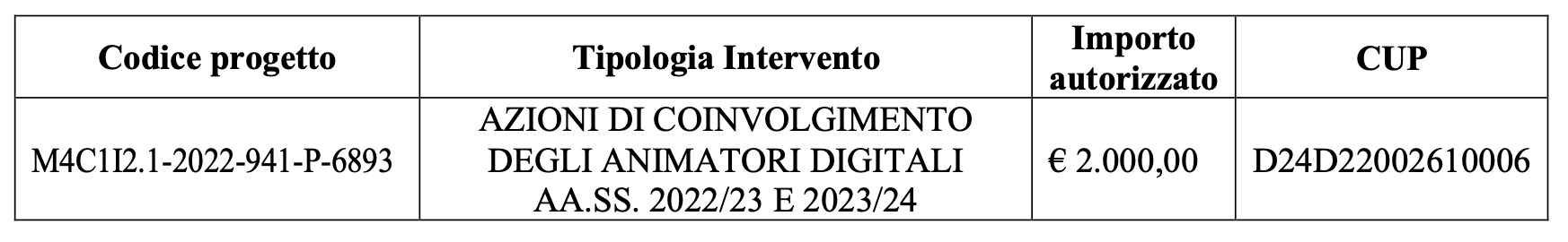 Avverso la presente deliberazione è ammesso reclamo al Consiglio stesso da chiunque vi abbia interesse entro il quindicesimo giorno dalla data di pubblicazione all’albo della scuola. Decorso tale termine la deliberazione diventa definitiva e può essere impugnata solo con ricorso giurisdizionale al T.A.R. o ricorso straordinario al Capo dello Stato, rispettivamente nei termini di 60 e 120 giorni. Approvazione del Progetto FUTURA PNRR -– Azione 4 Istruzione e ricerca – Investimento 3.2 Scuola 4.0 Next generation classrooms – Ambienti di apprendimento innovativi. Nota di Autorizzazione per l’attuazione del Progetto - Approvazione da parte dell’Organo competente. OmissisIL CONSIGLIO DI ISTITUTOVisti 	gli interventi previsti nell’ambito del progetto Scuola Futura Missione Piano Scuola 4.0 - Azione 1 - Next generation class - Ambienti di apprendimento innovativi. Codice Identificativo progetto: M4C1I3.2-2022-961-P-18300 Investimento 2.1 “Didattica digitale integrata e formazione sulla transizione digitale del personale scolastico - Intervento: M4C1I3.2-2022-961-1021 - Realizzazione di ambienti di apprendimento innovativi”;Visto 		il DM 161 del 14 giugno 2022;Considerato 	l’art 24bis del DL 152/2021;Vista 		la nota MI prot. n. 651 del 12 maggio 2022, “Scuola digitale 2022-2026”; Preso atto 	dell’Atto di Indirizzo del Dirigente Scolastico per le attività della Scuola e delle scelte di gestione e di amministrazione, utili alla predisposizione del Piano Triennale dell’Offerta Formativa” - aggiornamento a.s. 2022/2023 - approvato dal Collegio dei Docenti con delibera n.4, Verbale 1 dell’01.09.2022; Vista 	la C.I. n. 127 del 26.10.2022, recante: Candidatura per costituzione del “GRUPPO DI LAVORO per le azioni previste per “SCUOLA DIGITALE 2026”;Visto 	l’Avviso/decreto M4C1I3.2-2022-961 - Piano Scuola 4.0 - Azione 1 - Next generation class -Ambienti di apprendimento innovativi, che ha l'obiettivo di trasformare almeno 100.000 aule delle scuole primarie, secondarie di primo grado e secondarie di secondo grado, in ambienti innovativi di apprendimento;Visto 	l’accordo di concessione, prot. n. 1691 del 27/2/2023, del progetto Piano Scuola 4.0 - Azione 1 - Next generation class - Ambienti di apprendimento innovativi “Tommasone-Alighieri 4.0”, firmato dal Direttore generale e coordinatore dell’Unità di missione per il PNRR e rilasciato sulla piattaforma ‘Futura PNRR - Gestione Progetti’;Visto 	la Nota prot. n.0002507/E del 24.03.2023 di autorizzazione per l’attuazione del Progetto Piano Scuola 4.0 – Azione 1 – Next generation classrooms – Ambienti di apprendimento innovativi.con 14 voti favorevoli, =contrari = astenuti, DELIBERA (n. 157)l’approvazione del Progetto FUTURA PNRR -– Azione 4 Istruzione e ricerca – Investimento 3.2 Scuola 4.0 Next generation classrooms – Ambienti di apprendimento innovativi. All.5Avverso la presente deliberazione è ammesso reclamo al Consiglio stesso da chiunque vi abbia interesse entro il quindicesimo giorno dalla data di pubblicazione all’albo della scuola. Decorso tale termine la deliberazione diventa definitiva e può essere impugnata solo con ricorso giurisdizionale al T.A.R. o ricorso straordinario al Capo dello Stato, rispettivamente nei termini di 60 e 120 giorni. Scheda finanziaria del Progetto e autorizzazione incarico aggiuntivo al Dirigente Scolastico ex art. 53 d.lgs.n. 165/2001 e art. 19 CCNL area V - dirigenti scolastici  dell’11 aprile 2006. OmissisIL CONSIGLIO DI ISTITUTOVisto	il Piano nazionale di ripresa e resilienza (PNRR), la cui valutazione positiva è stata approvata con Decisione del Consiglio ECOFIN del 13 luglio 2021 e notificata all’Italia dal Segretariato generale del Consiglio con nota LT161/21, del 14 luglio 2021 e, in particolare, la Missione 4 – Istruzione e Ricerca – Componente 1 – Potenziamento dell’offerta dei servizi di istruzione: dagli asili nido alle Università – Investimento 1.3 “Piano per le infrastrutture per lo sport nelle scuole”;Visto	il decreto del Ministro dell’istruzione 14 giugno 2022, n. 161, con il quale è stato adottato il “Piano Scuola 4.0” in attuazione della linea di investimento 3.2 “Scuola 4.0: scuole innovative, cablaggio, nuovi ambienti di apprendimento e laboratori” nell’ambito della Missione 4 – Componente 1 – del Piano nazionale di ripresa e resilienza, finanziato dall’Unione europea – Next Generation EU;Visto	Allegato 1 - Riparto delle risorse alle istituzioni scolastiche in attuazione del Piano “Scuola 4.0” e della linea di investimento 3.2 “Scuola 4.0", finanziata dall'Unione Europea - Next generation EU - Azione 1 - Next Generation Classrooms che vede il nostro Istituto assegnatario di un importo pari a € 178.464,91;Visto	le istruzioni operative dell’Unità di missione per il PNRR del Ministero dell’istruzione e del merito prot. n. 107624 del dicembre 2022;Visto 	l’accordo di concessione prot. n°0001691/E del 27.02.2023 che costituisce formale autorizzazione all’avvio del progetto e contestuale autorizzazione alla spesa;Vista 	la candidatura inoltrata sulla piattaforma in data 26.02.2023 Prot. n.0001692/E del 27.02.2023;Ritenuto che con i fondi PNRR Piano Scuola 4.0 si intende realizzare all’interno dell’Istituto ambienti di apprendimento innovativi, che permettano di andare anche oltre a quello che è il semplice spazio fisico, aprendo a una dimensione “on-life”: dimensione vitale, relazionale, sociale e comunicativa, lavorativa ed economica, vista come frutto di una continua interazione tra la realtà materiale e analogica e la realtà virtuale e interattiva;Predisposto che gli ambienti innovativi dovranno avere le seguenti denominazioni e dotazioni:Considerato che la realizzazione degli ambienti di apprendimento innovativi richiede una ripartizione di   spese per la progettazione, il collaudo, la pubblicità, l’acquisto di dotazioni digitali e di arredi   innovativi, nonché per piccoli interventi di carattere edilizio funzionali all’intervento;Vista 	la necessità di individuare una figura professionale in possesso delle competenze necessarie per svolgere compiti di direzione - RUP - e di Project manager per il compito di coordinamento generale  del progetto Piano “Scuola 4.0” - Linea di investimento 3.2 “Scuola 4.0", finanziata dall'Unione Europea - Next generation EU - Azione 1 - Next Generation Classrooms;Considerata la disponibilità del Dirigente Scolastico a svolgere gli incarichi di Responsabile per la direzione e gestione del Progetto (RUP) nonché l’incarico di Project manager per il compito di coordinamento generale del progetto Piano “Scuola 4.0”;con 14 voti favorevoli, =contrari = astenuti, DELIBERA (n. 158)di approvare, nei limiti dell’importo assegnato e dei massimali di spesa indicati nel documento del Ministero dell’istruzione Prot. n. 1076242 del 21.12.2022, l’articolazione complessiva del PIANO FINANZIARIO relativo alla candidatura Prot. n.0001692/E del 27.02.2023 e della SCHEDA FINANZIARIA riguardante le spese di progettazione e tecnico operative di seguito riportate.Il Consiglio d’Istituto, altresì, approva e autorizza  il Dirigente Scolastico ad assumere gli incarichi di Responsabile per la direzione e gestione del Progetto “Scuola 4.0” Next generation EU - Azione 1 - Next Generation Classrooms (RUP) e l’incarico aggiuntivo di Project manager con il compito di coordinamento generale,  ai sensi dell’ex art. 53 d.lgs.n. 165/2001 e art. 19 CCNL area V - Dirigenti Scolastici  dell’11 aprile 2006 come da seguente piano finanziario. PIANO FINANZIARIO: Programma biennale degli acquisti di forniture e servizi 2023/2024 (art.21 del Codice degli Appalti - D.Lgs.50/2016).      b)  SCHEDA FINANZIARIASuddivisione 10% delle “spese di progettazione e tecnico-operative”.Avverso la presente deliberazione è ammesso reclamo al Consiglio stesso da chiunque vi abbia interesse entro il quindicesimo giorno dalla data di pubblicazione all’albo della scuola. Decorso tale termine la deliberazione diventa definitiva e può essere impugnata solo con ricorso giurisdizionale al T.A.R. o ricorso straordinario al Capo dello Stato, rispettivamente nei termini di 60 e 120 giorni. Assunzione in bilancio Progetto FUTURA PNRR -– Azione 4 Istruzione e ricerca – Investimento 3.2 Scuola 4.0 Next generation classrooms – Ambienti di apprendimento innovativi.OmissisIL CONSIGLIO DI ISTITUTOVista 	la nota MI prot. n. 651 del 12 maggio 2022, “Scuola digitale 2022-2026”; Vista 	la Nota prot. n.0002507/E del 24.03.2023 di autorizzazione per l’attuazione del Progetto Piano Scuola 4.0 – Azione 1 – Next generation classrooms – Ambienti di apprendimento innovativi.Visto 	il decreto n.53 di assunzione in bilancio del 24.03.2023;Visto 	l’Avviso/decreto M4C1I3.2-2022-961 - Piano Scuola 4.0 - Azione 1 - Next generation class -Ambienti di apprendimento innovativi, che ha l'obiettivo di trasformare almeno 100.000 aule delle scuole primarie, secondarie di primo grado e secondarie di secondo grado, in ambienti innovativi di apprendimento;Visto 	l’accordo di concessione, prot. n. 1691 del 27/2/2023, del progetto Piano Scuola 4.0 - Azione 1 - Next generation class - Ambienti di apprendimento innovativi “Tommasone-Alighieri 4.0”, firmato dal Direttore generale e coordinatore dell’Unità di missione per il PNRR e rilasciato sulla piattaforma ‘Futura PNRR - Gestione Progetti;Visto 	la Nota prot. n.0002507/E del 24.03.2023 di autorizzazione per l’attuazione del Progetto Piano Scuola 4.0 – Azione 1 – Next generation classrooms – Ambienti di apprendimento innovativi.Visto 	il decreto n. 53 del 24.03.2023 di assunzione in bilancio nel Programma Annuale E.F. 2023 progetto “Tommasone-Alighieri 4.0”;con 14 voti favorevoli, =contrari = astenuti, DELIBERA (n. 159)l’assunzione in bilancio nel Programma Annuale E.F. 2023 della risorsa finanziaria di seguito indicata inerente il Progetto FUTURA PNRR -– Azione 4 Istruzione e ricerca – Investimento 3.2 Scuola 4.0 Next generation classrooms – Ambienti di apprendimento innovativi. Avverso la presente deliberazione è ammesso reclamo al Consiglio stesso da chiunque vi abbia interesse entro il quindicesimo giorno dalla data di pubblicazione all’albo della scuola. Decorso tale termine la deliberazione diventa definitiva e può essere impugnata solo con ricorso giurisdizionale al T.A.R. o ricorso straordinario al Capo dello Stato, rispettivamente nei termini di 60 e 120 giorni. 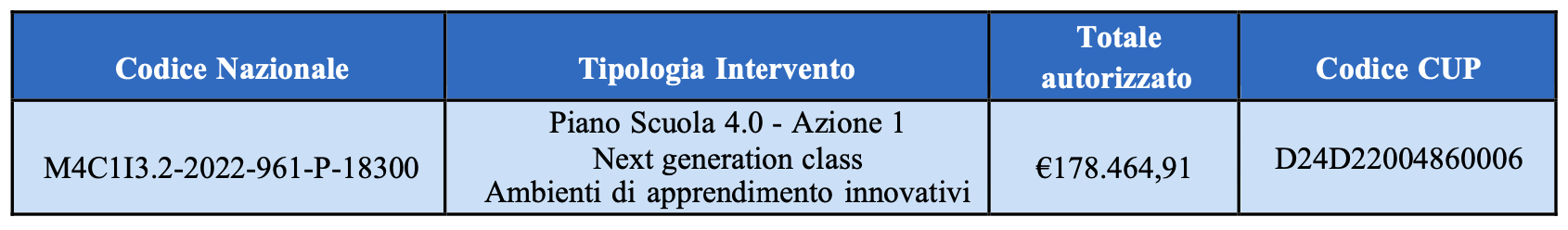 Assunzione in bilancio finanziamento Progetto Misura 1.4.1 “Esperienza del cittadino nei servizi Pubblici”.OmissisIL CONSIGLIO DI ISTITUTOVisto	l’Avviso Pubblico “Investimento 1.2. “abilitazione al cloud per le PA locali” Scuole Aprile 2022 – M1C1 PNRR UE- NextGenerationEU;Visto		l’Avviso Pubblico “Misura 1.4.1 Esperienza del cittadino nei servizi pubblici – Scuole (aprile 2022) PNRR M1C1 Investimento 1.4 “Servizi e cittadinanza digitale” finanziato dall’Unione Europea – NextGenerationEU.Vista 	la nota del M.I. prot. n. 0002325 del 28.06.2022 recante ad oggetto “Scuola digitale 2022-2026 – Obbligo di classificazione di dati e servizi digitali e pubblicazione di nuovi avvisi di finanziamento”;Vista 	la delibera n. 67, verbale del C.I. n. 4 del 06.07.2022 recante “Adesione all’Avviso Pubblico “Misura 1.4.1 Esperienza del cittadino nei servizi pubblici – Scuole (aprile 2022) PNRR M1C1 Investimento 1.4 “Servizi e cittadinanza digitale” finanziato dall’Unione Europea – NextGenerationEU.Vista 	la nota M.I. prot. N. 651 del 12/05/2022 avente ad oggetto “Programma Scuola digitale 2022-2026”;Vista 	la nota M.I. prot. N. 4286 del 05/12/2022 avente ad oggetto Avviso PNRR “1.4.1 Esperienza del cittadino nei servizi pubblici” – attività di sviluppo, implementazione e verifica dei Siti web delle Istituzioni scolastiche;Vista 	la candidatura di questa Istituzione Scolastica al progetto, n. 39043 del 19/7/2022;Visto 	il decreto n. 68 – 1/2022 – PNRR della Presidenza del Consiglio dei Ministri – Dipartimento per la trasformazione digitale – il Capo Dipartimento, di ammissione al finanziamento (finestra temp. n. 1); Visto 	il D.I. 28/08/2018 n. 129 “Regolamento recante istruzioni generali sulla gestione amministrativo contabile delle Istituzioni Scolastiche”;Visto 	il Programma Annuale E.F. 2023 approvato dal Consiglio di Istituto con delibera n. 146 del 13/2/2023; Visto 	il decreto n.59 del 18.04.2023 di assunzione in bilancio Progetto Misura 1.4.1 “Esperienza del cittadino nei servizi Pubblici” PNRR M1C1 investimento 1.4 “SERVIZI E CITTADINANZA DIGITALE” FINANZIATO DALL’UNIONE EUROPEA – NextGenerationEU.con 14 voti favorevoli, =contrari = astenuti, DELIBERA (n. 160)l’assunzione in bilancio nel Programma Annuale E.F. 2023 della risorsa finanziaria di seguito indicata del Progetto Misura 1.4.1 “Esperienza del cittadino nei servizi Pubblici” PNRR M1C1 investimento 1.4 “SERVIZI E CITTADINANZA DIGITALE” FINANZIATO DALL’UNIONE EUROPEA – NextGenerationEU.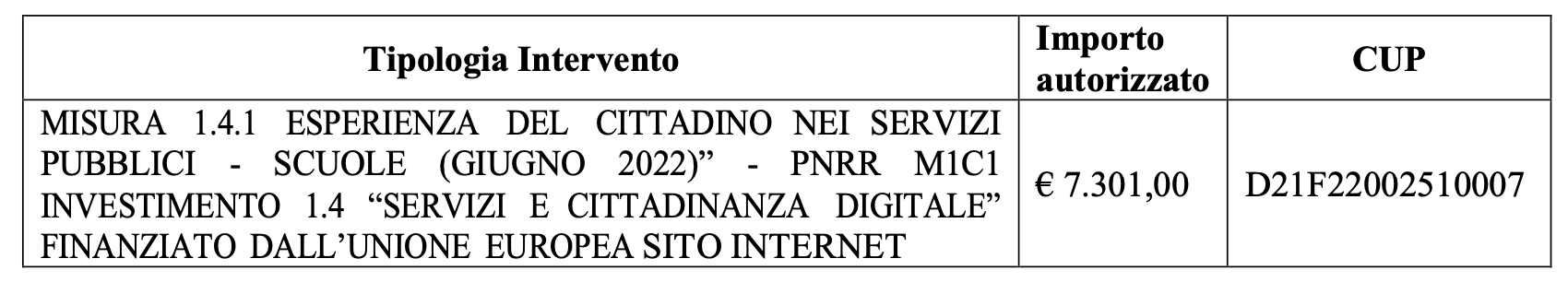 Avverso la presente deliberazione è ammesso reclamo al Consiglio stesso da chiunque vi abbia interesse entro il quindicesimo giorno dalla data di pubblicazione all’albo della scuola. Decorso tale termine la deliberazione diventa definitiva e può essere impugnata solo con ricorso giurisdizionale al T.A.R. o ricorso straordinario al Capo dello Stato, rispettivamente nei termini di 60 e 120 giorni. Campagna “Digi e Lode”: comunicazione di vincita della Scuola Secondaria di I grado “Dante Alighieri” -primo quadrimestre 2022/23 e finalizzazione somma assegnata. OmissisIL CONSIGLIO DI ISTITUTOVista 	la lettera di comunicazione della vincita da parte della Scuola Secondaria Dante Alighieri di un contributo finanziario nell’ambito del progetto “Digi e Lode” promosso da Hera Comm SpA come da prot. 0030943/23 del 10.03.2023;Vista 	la dichiarazione di accettazione del premio prot. n. 2205 campagna “Digi e Lode” effettuata dal Dirigente Scolastico in data 16.03.2023;Considerato quanto riferito dal Dirigente Scolastico;con 14 voti favorevoli, =contrari = astenuti, DELIBERA (n. 161)Prende atto della somma assegnata pari ad euro 2.500,00 destinati alla Scuola Secondaria di I grado “Dante Alighieri” e delibera di finalizzare tale importo a favore della digitalizzazione della scuola, con l’acquisto di PC (PC ALL IN ONE Asus V241 Windows 11 I5 + antivirus) utili al riallestimento del laboratorio linguistico-informatico della Scuola Secondaria.Avverso la presente deliberazione è ammesso reclamo al Consiglio stesso da chiunque vi abbia interesse entro il quindicesimo giorno dalla data di pubblicazione all’albo della scuola. Decorso tale termine la deliberazione diventa definitiva e può essere impugnata solo con ricorso giurisdizionale al T.A.R. o ricorso straordinario al Capo dello Stato, rispettivamente nei termini di 60 e 120 giorni.Utilizzo contributo volontario genitori a.s. 2022/2023 per acquisto n. 3 targhe su “Punto di ascolto Autismo” allestito presso l’Istituto.OmissisIL CONSIGLIO DI ISTITUTOConsiderato 	quanto riferito dal Dirigente Scolastico;Visto 	l’incontro-dibattito tenutosi il 03.04.2023 presso il Circolo Unione di Lucera in occasione della Giornata mondiale per la consapevolezza sull’autismo: “Sempre più blu” che ha riscontrato una diffusa approvazione; con 14 voti favorevoli, =contrari = astenuti, DELIBERA (n. 162)l’utilizzo del contributo volontario genitori a.s. 2022/2023 per l’acquisto di n. 3 targhe, una per plesso, su “Punto di ascolto Autismo” allestito presso l’Istituto.Avverso la presente deliberazione è ammesso reclamo al Consiglio stesso da chiunque vi abbia interesse entro il quindicesimo giorno dalla data di pubblicazione all’albo della scuola. Decorso tale termine la deliberazione diventa definitiva e può essere impugnata solo con ricorso giurisdizionale al T.A.R. o ricorso straordinario al Capo dello Stato, rispettivamente nei termini di 60 e 120 giorni. Progetto salute: Attività di prevenzione dentale Lions Club “Screening odontoiatrico” – Classi 5^ di Scuola Primaria – PTOF a.s. 2022/2023 - ratifica. OmissisIL CONSIGLIO DI ISTITUTOConsiderato 	quanto riferito dal Dirigente Scolastico;Preso 	atto che in data 11 Marzo 2023 si è proceduto ad effettuare lo screening sugli alunni per i quali la scuola ha acquisito la prevista liberatoria da parte delle famiglie;con 14 voti favorevoli, =contrari = astenuti, DELIBERA (n. 163)ratifica l’approvazione del Progetto salute: Attività di prevenzione dentale Lions Club “Screening odontoiatrico” – Classi 5^ di Scuola Primaria – PTOF a.s. 2022/2023Avverso la presente deliberazione è ammesso reclamo al Consiglio stesso da chiunque vi abbia interesse entro il quindicesimo giorno dalla data di pubblicazione all’albo della scuola. Decorso tale termine la deliberazione diventa definitiva e può essere impugnata solo con ricorso giurisdizionale al T.A.R. o ricorso straordinario al Capo dello Stato, rispettivamente nei termini di 60 e 120 giorni. Selezione di una classe terza al Progetto regionale ASL Foggia “OKkio alla salute”. OmissisIL CONSIGLIO DI ISTITUTOVista 		la nota prot. n. 50562 del 24.11.2022 dell’Asl Foggia SIAN Nord;Considerato 	quanto riferito dal Dirigente Scolastico;Acquisite 	le necessarie liberatorie utili ad autorizzare il personale medico ASL ad effettuare le misurazioni ponderali e staturali degli alunni della classe 3^B Scuola Primaria;con 14 voti favorevoli, =contrari = astenuti, DELIBERA (n. 164)l’adesione al Progetto regionale ASL Foggia “OKkio alla salute” della classe campione 3^B della Scuola Primaria, referente ins. Fontana M. Teresa. Lo screening degli alunni autorizzati, si effettuerà il 21 aprile 2023 nei locali della scuola. All.6Avverso la presente deliberazione è ammesso reclamo al Consiglio stesso da chiunque vi abbia interesse entro il quindicesimo giorno dalla data di pubblicazione all’albo della scuola. Decorso tale termine la deliberazione diventa definitiva e può essere impugnata solo con ricorso giurisdizionale al T.A.R. o ricorso straordinario al Capo dello Stato, rispettivamente nei termini di 60 e 120 giorni. Variazione meta viaggio d’istruzione classi 3^ Scuola Secondaria di I grado - Corsi ad indirizzo musicale per adesione al concorso. OmissisIL CONSIGLIO DI ISTITUTOVista 	la proposta Prot. n. 0002104/E del 14/03/2023 avanzata dai docenti di strumento di sostituire la meta Pesaro-Rimini con la meta Città di Castello;Preso atto dell’accoglimento della predetta istanza per le motivate ragioni; Vista 	la C.I. n. 359 del 15.03.2023 recante: Variazione Itinerario viaggio d’istruzione classi 3^ corso musicale a.s. 2022/23;Considerato quanto riferito dal Dirigente Scolastico;con 14 voti favorevoli, =contrari = astenuti, DELIBERA (n. 165)La variazione della meta del viaggio d’istruzione delle classi terze della Scuola Secondaria di I grado - corsi ad Indirizzo musicale B- G-H - per l’adesione alla XXIV del Concorso Musicale Nazionale “Enrico Zangarelli” che si svolgerà a Città di Castello (PG) il 12-13 maggio 2023.Avverso la presente deliberazione è ammesso reclamo al Consiglio stesso da chiunque vi abbia interesse entro il quindicesimo giorno dalla data di pubblicazione all’albo della scuola. Decorso tale termine la deliberazione diventa definitiva e può essere impugnata solo con ricorso giurisdizionale al T.A.R. o ricorso straordinario al Capo dello Stato, rispettivamente nei termini di 60 e 120 giorni. Criteri gara di appalto per visite guidate e viaggi di istruzione - Integrazione. OmissisIL CONSIGLIO DI ISTITUTOVisto 	il Progetto d’Istituto PTOF 2022-2023 “Viaggi e visite guidate”;Vista 	la delibera del Collegio dei Docenti n.59, Verbale n. 2, del 09.09.2022, recante: “Progettazione PTOF a.s. 2022/2023: conferma progetti e referenti di progetto”;Visto 	il “Regolamento d’Istituto contenente criteri e limiti per lo svolgimento dell’attività negoziale da parte del dirigente scolastico” di cui alla delibera del Consiglio d’Istituto n. 101 del 06.10.2022, Verbale n. 6;Esaminata la Tabella di comparazione delle offerte comprensiva di criteri di aggiudicazione e modalità di assegnazione del punteggio,Considerato che il finanziamento dei viaggi e delle visite è interamente a carico delle famiglie degli alunni 	partecipanti; Vista 	la delibera n. 112, verbale del C.I n.7 del 23.11.2022, recante: “Criteri gara di appalto per visite guidate e viaggi di istruzione”;con 14 voti favorevoli, =contrari = astenuti, DELIBERA (n. 166)I Criteri di gara di appalto per visite guidate e viaggi di istruzione sono integrati ed approvati come di seguito riportato.A  parità di punteggio complessivo il servizio sarà assegnato all’Agenzia di Viaggio che avrà ottenuto il maggior punteggio nella valutazione dell’offerta economica (prezzo più basso).In caso di parità di prezzo si procederà al sorteggio.Avverso la presente deliberazione è ammesso reclamo al Consiglio stesso da chiunque vi abbia interesse entro il quindicesimo giorno dalla data di pubblicazione all’albo della scuola. Decorso tale termine la deliberazione diventa definitiva e può essere impugnata solo con ricorso giurisdizionale al T.A.R. o ricorso straordinario al Capo dello Stato, rispettivamente nei termini di 60 e 120 giorni. Adesione al partenariato promosso APS5 – Porte Storiche Città di Lucera Progetto: PATRIMONI GENERATIVI- Cronoprogramma. OmissisIL CONSIGLIO DI ISTITUTOVista   la delibera n.124 del Collegio docenti - Verbale n.5 del 12.05.2022, recante: Avviso pubblico “Capitale Sociale 3.0” – Regione Puglia. Progetto “PATRIMONI GENERATIVI”. Richiesta di collaborazione in qualità di partner esterno;Vista 	la delibera n. 44 del Consiglio di Istituto – Verbale n. 3 del 30.05.2022, recante: Avviso pubblico “Capitale Sociale 3.0” – Regione Puglia. Progetto “PATRIMONI GENERATIVI”. Richiesta di collaborazione in qualità di partner esterno;Vista	 la comunicazione della REGIONE PUGLIA DIPARTIMENTO WELFARE SEZIONE BENESSERE SOCIALE INNOVAZIONE E SUSSIDIARIETÀ del finanziamento del bando Avviso “Puglia Capitale Sociale 3.0;Vista	la nota prot. n. 2846/E del 01.03.2022 “Richiesta di collaborazione al Progetto “PATRIMONI GENERATIVI” - avanzata da APS Cinque Porte Storiche - Città di Lucera relativa all’Avviso pubblico “Capitale Sociale 3.0” – Regione Puglia. Progetto “PATRIMONI GENERATIVI”. Richiesta di collaborazione in qualità di partner esterno;Vista 	la nota int. Prot. n. 0002889/U del 02/03/2022 di adesione al partenariato avanzata da APS Cinque Porte Storiche - Città di Lucera relativa all’Avviso pubblico “Capitale Sociale 3.0” – Regione Puglia. Progetto “PATRIMONI GENERATIVI”.Vista 	la comunicazione di evento di lancio del Progetto PATRIMONI GENERATIVI. Prot. 05PG/2023 del 13.03.2023;Vista	la nota n. 0003293/U del 26/04/2023 con cui l’I.C. Tommasone Alighieri comunica di aver individuato, quali destinatarie del progetto, le classi IV e V della Scuola Primaria “E.Tommasone” per un numero totale di 180 alunni;con 14 voti favorevoli, =contrari = astenuti, DELIBERA (n. 167)l’adesione al partenariato promosso APS5 – Porte Storiche Città di Lucera e l’adesione al Progetto: PATRIMONI GENERATIVI come da Cronoprogramma allegato al Progetto (Allegato 7). Le azioni, che partiranno dal corrente anno scolastico e si estenderanno per l’intero prossimo anno, coinvolgeranno le classi 4^ e 5^ della Scuola Primaria a.s. 2022/2023 (future 5^ scuola Primaria e 1^ scuola Secondaria). Le docenti referenti sono: per la Scuola Primaria l’ins. D’Antini Maria Luigia e per la Scuola Secondaria la prof.ssa Grafone Romina. I partner attivi del progetto sono:• APS STORICA PORTA ALBANA• APS STORICA PORTA FOGGIA• APS STORICA PORTA SAN GIACOMO• APS STORICA PORTA SAN SEVERO• APS STORICA PORTA TROIA• SPQL Gruppo Storico Lucerino APS• Istituto Comprensivo Bozzini- Fasani• Istituto Comprensivo Manzoni-Radice• Istituto Comprensivo Tommasone-Alighieri• Comune di Lucera• Murialdomani srl Impresa Sociale• OdV Famiglia MurialdoAvverso la presente deliberazione è ammesso reclamo al Consiglio stesso da chiunque vi abbia interesse entro il quindicesimo giorno dalla data di pubblicazione all’albo della scuola. Decorso tale termine la deliberazione diventa definitiva e può essere impugnata solo con ricorso giurisdizionale al T.A.R. o ricorso straordinario al Capo dello Stato, rispettivamente nei termini di 60 e 120 giorni. Adesione al partenariato promosso dall’ASD Polisportiva Ranning Academy. OmissisIL CONSIGLIO DI ISTITUTOVisto 	il Prot. 0002463/U del 23/03/2023 - Convenzioni e accordi di rete – atto di partenariato tra l’ASD Polisportiva Opera San Giuseppe in collaborazione con l’associazione sportiva Ranning Academy e l’Istituto Comprensivo Tommasone-Alighieri; Ascoltato quanto riferito dal DS;con 14 voti favorevoli, =contrari = astenuti, DELIBERA (n. 168)l’adesione al partenariato promosso dall’ASD Polisportiva Opera San Giuseppe in collaborazione con l’associazione sportiva Ranning Academy (All.8) Avverso la presente deliberazione è ammesso reclamo al Consiglio stesso da chiunque vi abbia interesse entro il quindicesimo giorno dalla data di pubblicazione all’albo della scuola. Decorso tale termine la deliberazione diventa definitiva e può essere impugnata solo con ricorso giurisdizionale al T.A.R. o ricorso straordinario al Capo dello Stato, rispettivamente nei termini di 60 e 120 giorni. Agenzia di coesione territoriale promosso dalla Cooperativa Paidos - Adesione al Progetto “AD PERSONAM”.OmissisIL CONSIGLIO DI ISTITUTOVista 	la richiesta del 01.03.2022 di adesione al partenariato relativa al progetto “Ad Personam” da candidare all’Avviso pubblico per la presentazione di proposte di intervento per la selezione di progetti socio-educativi strutturati per combattere la povertà educativa nel Mezzogiorno (Abruzzo, Basilicata, Campania, Calabria, Molise, Puglia, Sardegna e Sicilia) a sostegno del Terzo Settore da finanziare nell’ambito del PNRR, Missione 5 – Componente 3 – Investimento 3 Interventi socio-educativi strutturati per combattere la povertà educativa nel Mezzogiorno a sostegno del Terzo Settore – finanziato dall’Unione Avviso pubblico Europea – NextGenerationEU;Visto 	l’atto di delega prot. n. 3189/U del 10.03.2022 reso dal rappresentante legale del partner I.C. Tommasone Alighieri del progetto Ad Personam - Avviso pubblico per la presentazione di proposte di intervento per la selezione di progetti socio-educativi strutturati per combattere la povertà educativa nel Mezzogiorno (Abruzzo, Basilicata, Campania, Calabria, Molise, Puglia, Sardegna e Sicilia) a sostegno del Terzo Settore da finanziare nell’ambito del PNRR, Missione 5 - Componente 3 - Investimento 3 Interventi socio-educativi strutturati per combattere la povertà educativa nel Mezzogiorno a sostegno del Terzo Settore – finanziato dall’Unione Europea – NextGenerationEU – annualità 2022;Vista 	la nota prot. n. 2583 del 27.03.2023 con cui la Cooperativa Paidos di Lucera trasmette la scheda progettuale “Ad personam” e chiede l’individuazione di un campione di alunni della Scuola Primaria dai 5 ai 10 anni perché il progetto è ammesso al finanziamento;Vista 	la nota prot.n. 3266/U del 22.04.2023 con cui l’I.C. Tommasone Alighieri comunica di aver individuato, quali destinatarie del progetto Ad Personam, le classi II della Scuola Primaria “E.Tommasone” per un numero totale di 79 alunni e che il docente referente è l’ins. Sciarra Giovanna;Ascoltato quanto riferito dal DS;con 14 voti favorevoli, =contrari = astenuti, DELIBERA (n. 169)l’adesione al Progetto “AD PERSONAM” - Agenzia di coesione territoriale come promosso dalla Cooperativa sociale Paidos di Lucera con le classi 2^, future classi 3^, della Scuola Primaria. La docente Referente è l’ins. Sciarra Giovanna (All.9)Avverso la presente deliberazione è ammesso reclamo al Consiglio stesso da chiunque vi abbia interesse entro il quindicesimo giorno dalla data di pubblicazione all’albo della scuola. Decorso tale termine la deliberazione diventa definitiva e può essere impugnata solo con ricorso giurisdizionale al T.A.R. o ricorso straordinario al Capo dello Stato, rispettivamente nei termini di 60 e 120 giorni. Adesione al Progetto “Lucera città verde” proposto dall’Associazione di Promozione Sociale e Ambientale Terra Nostra. OmissisIL CONSIGLIO DI ISTITUTOVisto	l’invito a partecipare alla riunione organizzativa per la stesura del progetto “Lucera città verde”, prot. int. n. 2963 del 12.04.2023, che si terrà il 21 aprile 2023 alle ore 19.30 presso il Circolo Unione;Vista 	la nota prot. n. 3204/U del 20.04.2023 con cui l’I.C. Tommasone Alighieri individua i nominativi dei docenti referenti del Progetto “Lucera città verde” per la Scuola Primaria e per la Scuola dell’Infanzia;Vista 	la nota prot. n. 3229/U del 21.04.2023 con cui l’I.C. Tommasone Alighieri individua il nominativo del docente referente del Progetto “Lucera città verde” per la Scuola Secondaria;Ascoltato quanto riferito dal DS;con 14 voti favorevoli, =contrari = astenuti, DELIBERA (n. 170)l’adesione al Progetto “Lucera città verde” proposto dall’Associazione di Promozione Sociale e Ambientale Terra Nostra. Le docenti che hanno espresso disponibilità a svolgere il compito di referenti sono: ins. Pontone Nicoletta per la Scuola dell’Infanzia, ins. Petrilli Lucia per la Scuola Primaria, prof.ssa De Nigris Isabella per la Scuola Secondaria.Avverso la presente deliberazione è ammesso reclamo al Consiglio stesso da chiunque vi abbia interesse entro il quindicesimo giorno dalla data di pubblicazione all’albo della scuola. Decorso tale termine la deliberazione diventa definitiva e può essere impugnata solo con ricorso giurisdizionale al T.A.R. o ricorso straordinario al Capo dello Stato, rispettivamente nei termini di 60 e 120 giorni.Eventuali comunicazioni del Dirigente Scolastico.In merito allo stato dei lavori di adeguamento sismico che da settembre 2022 stanno interessando l’edificio della Scuola Primaria “E.Tommasone”, il Dirigente Scolastico chiama il Consigliere sig. Michele Schiavone a riferire ai presenti quanto detto in sede di riunione con i tecnici incaricati dal Comune di Lucera, il RUP, l’Assessore ai Lavori Pubblici e il titolare della Ditta appaltatrice, in occasione dell’incontro tenutosi il 22 marzo 2023.In sintesi i partecipanti all’incontro si sono impegnati, ciascuno per le rispettive competenze, ad accelerare le fasi esecutive dei lavori ed a concordare per tempo con l’Istituto la modalità di gestione organizzativa dello stato di avanzamento dei lavori. Il DS informa il Consiglio che in seguito alla richiesta di un incontro formativo in materia di prevenzione del tabagismo, nota int. Prot. n. 0002287/E del 18.03.2023 “Proposta intervento campagna di prevenzione sul tabagismo”, avanzata dal dott. Paolo Cascavilla medico di Medicina Generale e docente del corso triennale di formazione MMG presso l’Ordine dei Medici di Foggia, in data 29 aprile 2023 presso la Biblioteca della “Dante Alighieri” si terrà un incontro di informazione-formazione sul tema in oggetto destinato agli studenti delle classi SECONDE della Scuola Secondaria. Inoltre, il prossimo 03 Maggio 2023, si è organizzato un incontro con il Procuratore aggiunto della Repubblica presso il Tribunale di Foggia, Antonio Laronga, che dialogherà con gli studenti delle classi TERZE della Scuola Secondaria. Gli alunni si confronteranno con chi, tutti i giorni, si scontra con le varie forme di illegalità presenti nel nostro territorio, con chi ha abbracciato, con così tanto ardore, la missione della sua professione da diventare un esperto, nonché ottimo divulgatore della situazione locale mediante la pubblicazione di vari libri. “Felici nella legalità” è il titolo dell’incontro che si terrà alle ore 11:00, presso la Chiesa “Santa Maria delle Grazie alle Camarelle” di Lucera e che rientra nel percorso di formazione previsto dal PTOF d’Istituto - anno scolastico 2022/2023 - dedicato alla "Legalità e giustizia: l'importanza delle regole per il vivere civile".Non essendovi altre comunicazioni né interventi, il Presidente, constatata l’avvenuta trattazione di tutti i punti all’ordine del giorno, alle ore 19:45 dichiara sciolta la seduta.Cognome e nome dei ConsiglieriComponentePresentiAssentiNOTECHIECHI FrancescaDirigente ScolasticoxPALAZZO Anuschka LuciaDocentexMASTROMATTEO MariannaDocentexPAPA GiuseppinaDocentexCIGNARELLA FilomenaDocentexMALIZIA CarmelinaDocentexPELOSI LuciaDocentexDE NIGRIS Isabella DocentexSCIOSCIA Aldo Marino DocentexDORI Anna Maria A.T.A.xSCARANO Massimiliano GenitorexDI MURO Roberta GenitorexMONTUORI SaraGenitorexSCHIAVONE Michele GenitorexDE SIMONE Mario GenitorexPESCE Ileana GenitorexBLONDA Andrea GenitorexOLIVIERI Raffaella GenitorexTOTALI14ENTRATE FINALIZZATEENTRATE FINALIZZATEENTRATE FINALIZZATEENTRATE FINALIZZATEENTRATE FINALIZZATEENTRATE FINALIZZATEENTRATE FINALIZZATEENTRATE FINALIZZATEENTRATE FINALIZZATEENTRATE FINALIZZATEA         -  ATTIVITA' AMMINISTRATIVO-DIDATTICHEA         -  ATTIVITA' AMMINISTRATIVO-DIDATTICHEA         -  ATTIVITA' AMMINISTRATIVO-DIDATTICHEA         -  ATTIVITA' AMMINISTRATIVO-DIDATTICHEA         -  ATTIVITA' AMMINISTRATIVO-DIDATTICHEA         -  ATTIVITA' AMMINISTRATIVO-DIDATTICHEA         -  ATTIVITA' AMMINISTRATIVO-DIDATTICHEA         -  ATTIVITA' AMMINISTRATIVO-DIDATTICHEA         -  ATTIVITA' AMMINISTRATIVO-DIDATTICHEA         -  ATTIVITA' AMMINISTRATIVO-DIDATTICHEA.1      -  FUNZIONAMENTO GENERALE E DECORO DELLA SCUOLAA.1      -  FUNZIONAMENTO GENERALE E DECORO DELLA SCUOLAA.1      -  FUNZIONAMENTO GENERALE E DECORO DELLA SCUOLAA.1      -  FUNZIONAMENTO GENERALE E DECORO DELLA SCUOLAA.1      -  FUNZIONAMENTO GENERALE E DECORO DELLA SCUOLAA.1      -  FUNZIONAMENTO GENERALE E DECORO DELLA SCUOLAA.1      -  FUNZIONAMENTO GENERALE E DECORO DELLA SCUOLAA.1      -  FUNZIONAMENTO GENERALE E DECORO DELLA SCUOLAA.1      -  FUNZIONAMENTO GENERALE E DECORO DELLA SCUOLAA.1      -  FUNZIONAMENTO GENERALE E DECORO DELLA SCUOLAA.1.1   -  FUNZIONAMENTO GENERALE E DECORO DELLA SCUOLAA.1.1   -  FUNZIONAMENTO GENERALE E DECORO DELLA SCUOLAA.1.1   -  FUNZIONAMENTO GENERALE E DECORO DELLA SCUOLAA.1.1   -  FUNZIONAMENTO GENERALE E DECORO DELLA SCUOLAA.1.1   -  FUNZIONAMENTO GENERALE E DECORO DELLA SCUOLAA.1.1   -  FUNZIONAMENTO GENERALE E DECORO DELLA SCUOLAA.1.1   -  FUNZIONAMENTO GENERALE E DECORO DELLA SCUOLAA.1.1   -  FUNZIONAMENTO GENERALE E DECORO DELLA SCUOLAA.1.1   -  FUNZIONAMENTO GENERALE E DECORO DELLA SCUOLAA.1.1   -  FUNZIONAMENTO GENERALE E DECORO DELLA SCUOLADESCRIZIONEENTRATEENTRATEENTRATEENTRATEDESCRIZIONESPESESPESESPESESPESEDESCRIZIONEAggr.VoceS/voceImportoDESCRIZIONEAggr.VoceS/voceImportoContributo copertura assicurativa alunni6528,20Assicurazione alunni311328,20TOTALETOTALETOTALETOTALE28,20TOTALETOTALETOTALETOTALE28,20A           -  ATTIVITA' AMMINISTRAIVO-DIDATTICHEA           -  ATTIVITA' AMMINISTRAIVO-DIDATTICHEA           -  ATTIVITA' AMMINISTRAIVO-DIDATTICHEA           -  ATTIVITA' AMMINISTRAIVO-DIDATTICHEA           -  ATTIVITA' AMMINISTRAIVO-DIDATTICHEA           -  ATTIVITA' AMMINISTRAIVO-DIDATTICHEA           -  ATTIVITA' AMMINISTRAIVO-DIDATTICHEA           -  ATTIVITA' AMMINISTRAIVO-DIDATTICHEA           -  ATTIVITA' AMMINISTRAIVO-DIDATTICHEA           -  ATTIVITA' AMMINISTRAIVO-DIDATTICHEA.3        -  DIDATTICAA.3        -  DIDATTICAA.3        -  DIDATTICAA.3        -  DIDATTICAA.3        -  DIDATTICAA.3        -  DIDATTICAA.3        -  DIDATTICAA.3        -  DIDATTICAA.3        -  DIDATTICAA.3        -  DIDATTICAA.3.10   -  TIROCINO TFA SOSTEGNO UNIVERSITA' DI FOGGIAA.3.10   -  TIROCINO TFA SOSTEGNO UNIVERSITA' DI FOGGIAA.3.10   -  TIROCINO TFA SOSTEGNO UNIVERSITA' DI FOGGIAA.3.10   -  TIROCINO TFA SOSTEGNO UNIVERSITA' DI FOGGIAA.3.10   -  TIROCINO TFA SOSTEGNO UNIVERSITA' DI FOGGIAA.3.10   -  TIROCINO TFA SOSTEGNO UNIVERSITA' DI FOGGIAA.3.10   -  TIROCINO TFA SOSTEGNO UNIVERSITA' DI FOGGIAA.3.10   -  TIROCINO TFA SOSTEGNO UNIVERSITA' DI FOGGIAA.3.10   -  TIROCINO TFA SOSTEGNO UNIVERSITA' DI FOGGIAA.3.10   -  TIROCINO TFA SOSTEGNO UNIVERSITA' DI FOGGIADESCRIZIONEENTRATEENTRATEENTRATEENTRATEDESCRIZIONESPESESPESESPESESPESEDESCRIZIONEAggr.VoceS/voceImportoDESCRIZIONEAggr.VoceS/voceImportoContributo universitario per accoglienza tirocinanti TFA5631.000,00Compensi per altri Incarichi conferiti a personale1381.000,00TOTALETOTALETOTALETOTALE1.000,00TOTALETOTALETOTALETOTALE1.000,00A           -  ATTIVITA' AMMINISTRATIVO-DIDATTICHEA           -  ATTIVITA' AMMINISTRATIVO-DIDATTICHEA           -  ATTIVITA' AMMINISTRATIVO-DIDATTICHEA           -  ATTIVITA' AMMINISTRATIVO-DIDATTICHEA           -  ATTIVITA' AMMINISTRATIVO-DIDATTICHEA           -  ATTIVITA' AMMINISTRATIVO-DIDATTICHEA           -  ATTIVITA' AMMINISTRATIVO-DIDATTICHEA           -  ATTIVITA' AMMINISTRATIVO-DIDATTICHEA           -  ATTIVITA' AMMINISTRATIVO-DIDATTICHEA           -  ATTIVITA' AMMINISTRATIVO-DIDATTICHEA.3        -  DIDATTICAA.3        -  DIDATTICAA.3        -  DIDATTICAA.3        -  DIDATTICAA.3        -  DIDATTICAA.3        -  DIDATTICAA.3        -  DIDATTICAA.3        -  DIDATTICAA.3        -  DIDATTICAA.3        -  DIDATTICAA.3.13  -  DIDATTICA PLESSO ALIGHIERIA.3.13  -  DIDATTICA PLESSO ALIGHIERIA.3.13  -  DIDATTICA PLESSO ALIGHIERIA.3.13  -  DIDATTICA PLESSO ALIGHIERIA.3.13  -  DIDATTICA PLESSO ALIGHIERIA.3.13  -  DIDATTICA PLESSO ALIGHIERIA.3.13  -  DIDATTICA PLESSO ALIGHIERIA.3.13  -  DIDATTICA PLESSO ALIGHIERIA.3.13  -  DIDATTICA PLESSO ALIGHIERIA.3.13  -  DIDATTICA PLESSO ALIGHIERIDESCRIZIONEENTRATEENTRATEENTRATEENTRATEDESCRIZIONESPESESPESESPESESPESEDESCRIZIONEAggr.VoceS/voceImportoDESCRIZIONEAggr.VoceS/voceImportoContributo volontario 6115,00Materiali e accessori n.a.c.231115,00TOTALETOTALETOTALETOTALE15,00TOTALETOTALETOTALETOTALE15,00P         -  PROGETTIP         -  PROGETTIP         -  PROGETTIP         -  PROGETTIP         -  PROGETTIP         -  PROGETTIP         -  PROGETTIP         -  PROGETTIP         -  PROGETTIP         -  PROGETTIP.2      -  PROGETTI IN AMBITO UMANISTICO E SOCIALEP.2      -  PROGETTI IN AMBITO UMANISTICO E SOCIALEP.2      -  PROGETTI IN AMBITO UMANISTICO E SOCIALEP.2      -  PROGETTI IN AMBITO UMANISTICO E SOCIALEP.2      -  PROGETTI IN AMBITO UMANISTICO E SOCIALEP.2      -  PROGETTI IN AMBITO UMANISTICO E SOCIALEP.2      -  PROGETTI IN AMBITO UMANISTICO E SOCIALEP.2      -  PROGETTI IN AMBITO UMANISTICO E SOCIALEP.2      -  PROGETTI IN AMBITO UMANISTICO E SOCIALEP.2      -  PROGETTI IN AMBITO UMANISTICO E SOCIALEP.2.6   -  ATTIVITA' TEATRALIP.2.6   -  ATTIVITA' TEATRALIP.2.6   -  ATTIVITA' TEATRALIP.2.6   -  ATTIVITA' TEATRALIP.2.6   -  ATTIVITA' TEATRALIP.2.6   -  ATTIVITA' TEATRALIP.2.6   -  ATTIVITA' TEATRALIP.2.6   -  ATTIVITA' TEATRALIP.2.6   -  ATTIVITA' TEATRALIP.2.6   -  ATTIVITA' TEATRALIDESCRIZIONEENTRATEENTRATEENTRATEENTRATEDESCRIZIONESPESESPESESPESESPESEDESCRIZIONEAggr.VoceS/voceImportoDESCRIZIONEAggr.VoceS/voceImportoPartecipazione ad attività didattiche varie, concorsi, certificazioni6101880,00Altre prestazioni professionali e specialistiche329880,00TOTALETOTALETOTALETOTALE880,00TOTALETOTALETOTALETOTALE880,00P         -  PROGETTIP         -  PROGETTIP         -  PROGETTIP         -  PROGETTIP         -  PROGETTIP         -  PROGETTIP         -  PROGETTIP         -  PROGETTIP         -  PROGETTIP         -  PROGETTIP.5      -  PROGETTI PER GARE E CONCORSIP.5      -  PROGETTI PER GARE E CONCORSIP.5      -  PROGETTI PER GARE E CONCORSIP.5      -  PROGETTI PER GARE E CONCORSIP.5      -  PROGETTI PER GARE E CONCORSIP.5      -  PROGETTI PER GARE E CONCORSIP.5      -  PROGETTI PER GARE E CONCORSIP.5      -  PROGETTI PER GARE E CONCORSIP.5      -  PROGETTI PER GARE E CONCORSIP.5      -  PROGETTI PER GARE E CONCORSIP.5.2   -  KANGOUROU DELLA MATEMATICAP.5.2   -  KANGOUROU DELLA MATEMATICAP.5.2   -  KANGOUROU DELLA MATEMATICAP.5.2   -  KANGOUROU DELLA MATEMATICAP.5.2   -  KANGOUROU DELLA MATEMATICAP.5.2   -  KANGOUROU DELLA MATEMATICAP.5.2   -  KANGOUROU DELLA MATEMATICAP.5.2   -  KANGOUROU DELLA MATEMATICAP.5.2   -  KANGOUROU DELLA MATEMATICAP.5.2   -  KANGOUROU DELLA MATEMATICADESCRIZIONEENTRATEENTRATEENTRATEENTRATEDESCRIZIONESPESESPESESPESESPESEDESCRIZIONEAggr.VoceS/voceImportoDESCRIZIONEAggr.VoceS/voceImportoContributo vincolato famiglie (partecipazione a gare)6101454,00Iscrizioni gara534454,00TOTALETOTALETOTALETOTALE454,00TOTALETOTALETOTALETOTALE454,00PRELIEVO DA DISPONIBILITA' FINANZIARIA DA PROGRAMMAREPRELIEVO DA DISPONIBILITA' FINANZIARIA DA PROGRAMMAREPRELIEVO DA DISPONIBILITA' FINANZIARIA DA PROGRAMMAREPRELIEVO DA DISPONIBILITA' FINANZIARIA DA PROGRAMMAREPRELIEVO DA DISPONIBILITA' FINANZIARIA DA PROGRAMMAREPRELIEVO DA DISPONIBILITA' FINANZIARIA DA PROGRAMMAREPRELIEVO DA DISPONIBILITA' FINANZIARIA DA PROGRAMMAREPRELIEVO DA DISPONIBILITA' FINANZIARIA DA PROGRAMMAREPRELIEVO DA DISPONIBILITA' FINANZIARIA DA PROGRAMMAREPRELIEVO DA DISPONIBILITA' FINANZIARIA DA PROGRAMMAREP         -  PROGETTIP         -  PROGETTIP         -  PROGETTIP         -  PROGETTIP         -  PROGETTIP         -  PROGETTIP         -  PROGETTIP         -  PROGETTIP         -  PROGETTIP         -  PROGETTIP.4      -  PROGETTI PER FORMAZIONE E AGGIORNAMENTO DEL PERSONALEP.4      -  PROGETTI PER FORMAZIONE E AGGIORNAMENTO DEL PERSONALEP.4      -  PROGETTI PER FORMAZIONE E AGGIORNAMENTO DEL PERSONALEP.4      -  PROGETTI PER FORMAZIONE E AGGIORNAMENTO DEL PERSONALEP.4      -  PROGETTI PER FORMAZIONE E AGGIORNAMENTO DEL PERSONALEP.4      -  PROGETTI PER FORMAZIONE E AGGIORNAMENTO DEL PERSONALEP.4      -  PROGETTI PER FORMAZIONE E AGGIORNAMENTO DEL PERSONALEP.4      -  PROGETTI PER FORMAZIONE E AGGIORNAMENTO DEL PERSONALEP.4      -  PROGETTI PER FORMAZIONE E AGGIORNAMENTO DEL PERSONALEP.4      -  PROGETTI PER FORMAZIONE E AGGIORNAMENTO DEL PERSONALEP.4.2   -  FORMAZIONE E AGGIORNAMENTO DEL PERSONALEP.4.2   -  FORMAZIONE E AGGIORNAMENTO DEL PERSONALEP.4.2   -  FORMAZIONE E AGGIORNAMENTO DEL PERSONALEP.4.2   -  FORMAZIONE E AGGIORNAMENTO DEL PERSONALEP.4.2   -  FORMAZIONE E AGGIORNAMENTO DEL PERSONALEP.4.2   -  FORMAZIONE E AGGIORNAMENTO DEL PERSONALEP.4.2   -  FORMAZIONE E AGGIORNAMENTO DEL PERSONALEP.4.2   -  FORMAZIONE E AGGIORNAMENTO DEL PERSONALEP.4.2   -  FORMAZIONE E AGGIORNAMENTO DEL PERSONALEP.4.2   -  FORMAZIONE E AGGIORNAMENTO DEL PERSONALEDESCRIZIONEENTRATEENTRATEENTRATEENTRATEDESCRIZIONESPESESPESESPESESPESEDESCRIZIONEAggr.VoceS/voceImportoDESCRIZIONEAggr.VoceS/voceImportoDisponibilità finanziaria da programmare150,00Altre prestazioni professionali e specialistiche329150,00TOTALETOTALETOTALETOTALE150,00TOTALETOTALETOTALETOTALE150,00P         -  PROGETTIP         -  PROGETTIP         -  PROGETTIP         -  PROGETTIP         -  PROGETTIP         -  PROGETTIP         -  PROGETTIP         -  PROGETTIP         -  PROGETTIP         -  PROGETTIP.5      -  PROGETTI PER GARE E CONCORSIP.5      -  PROGETTI PER GARE E CONCORSIP.5      -  PROGETTI PER GARE E CONCORSIP.5      -  PROGETTI PER GARE E CONCORSIP.5      -  PROGETTI PER GARE E CONCORSIP.5      -  PROGETTI PER GARE E CONCORSIP.5      -  PROGETTI PER GARE E CONCORSIP.5      -  PROGETTI PER GARE E CONCORSIP.5      -  PROGETTI PER GARE E CONCORSIP.5      -  PROGETTI PER GARE E CONCORSIP.5.3   -  GARE SPORTIVEP.5.3   -  GARE SPORTIVEP.5.3   -  GARE SPORTIVEP.5.3   -  GARE SPORTIVEP.5.3   -  GARE SPORTIVEP.5.3   -  GARE SPORTIVEP.5.3   -  GARE SPORTIVEP.5.3   -  GARE SPORTIVEP.5.3   -  GARE SPORTIVEP.5.3   -  GARE SPORTIVEDESCRIZIONEENTRATEENTRATEENTRATEENTRATEDESCRIZIONESPESESPESESPESESPESEDESCRIZIONEAggr.VoceS/voceImportoDESCRIZIONEAggr.VoceS/voceImportoDisponibilità finanziaria da programmare200,00Noleggio autobus per partecipazione a gare372200,00TOTALETOTALETOTALETOTALE200,00TOTALETOTALETOTALETOTALE200,00STORNI PER ASSESTAMENTI CONTABILISTORNI PER ASSESTAMENTI CONTABILISTORNI PER ASSESTAMENTI CONTABILISTORNI PER ASSESTAMENTI CONTABILISTORNI PER ASSESTAMENTI CONTABILISTORNI PER ASSESTAMENTI CONTABILISTORNI PER ASSESTAMENTI CONTABILISTORNI PER ASSESTAMENTI CONTABILISTORNI PER ASSESTAMENTI CONTABILISTORNI PER ASSESTAMENTI CONTABILIA         -  ATTIVITA' AMMINISTRATIVO-DIDATTICHEA         -  ATTIVITA' AMMINISTRATIVO-DIDATTICHEA         -  ATTIVITA' AMMINISTRATIVO-DIDATTICHEA         -  ATTIVITA' AMMINISTRATIVO-DIDATTICHEA         -  ATTIVITA' AMMINISTRATIVO-DIDATTICHEA         -  ATTIVITA' AMMINISTRATIVO-DIDATTICHEA         -  ATTIVITA' AMMINISTRATIVO-DIDATTICHEA         -  ATTIVITA' AMMINISTRATIVO-DIDATTICHEA         -  ATTIVITA' AMMINISTRATIVO-DIDATTICHEA         -  ATTIVITA' AMMINISTRATIVO-DIDATTICHEA.1      -  FUNZIONAMENTO GENERALE E DECORO DELLA SCUOLAA.1      -  FUNZIONAMENTO GENERALE E DECORO DELLA SCUOLAA.1      -  FUNZIONAMENTO GENERALE E DECORO DELLA SCUOLAA.1      -  FUNZIONAMENTO GENERALE E DECORO DELLA SCUOLAA.1      -  FUNZIONAMENTO GENERALE E DECORO DELLA SCUOLAA.1      -  FUNZIONAMENTO GENERALE E DECORO DELLA SCUOLAA.1      -  FUNZIONAMENTO GENERALE E DECORO DELLA SCUOLAA.1      -  FUNZIONAMENTO GENERALE E DECORO DELLA SCUOLAA.1      -  FUNZIONAMENTO GENERALE E DECORO DELLA SCUOLAA.1      -  FUNZIONAMENTO GENERALE E DECORO DELLA SCUOLAA.1.1   -  FUNZIONAMENTO GENERALE E DECORO DELLA SCUOLAA.1.1   -  FUNZIONAMENTO GENERALE E DECORO DELLA SCUOLAA.1.1   -  FUNZIONAMENTO GENERALE E DECORO DELLA SCUOLAA.1.1   -  FUNZIONAMENTO GENERALE E DECORO DELLA SCUOLAA.1.1   -  FUNZIONAMENTO GENERALE E DECORO DELLA SCUOLAA.1.1   -  FUNZIONAMENTO GENERALE E DECORO DELLA SCUOLAA.1.1   -  FUNZIONAMENTO GENERALE E DECORO DELLA SCUOLAA.1.1   -  FUNZIONAMENTO GENERALE E DECORO DELLA SCUOLAA.1.1   -  FUNZIONAMENTO GENERALE E DECORO DELLA SCUOLAA.1.1   -  FUNZIONAMENTO GENERALE E DECORO DELLA SCUOLADESCRIZIONEENTRATEENTRATEENTRATEENTRATEDESCRIZIONESPESESPESESPESESPESEDESCRIZIONEAggr.VoceS/voceImportoDESCRIZIONEAggr.VoceS/voceImportoAltre spese di promozione (tassa affissione manifesti giornata sull’autismo)34460,00Telefonia mobile382180,00Spese postali511-240,00TOTALETOTALETOTALETOTALE0,00TOTALETOTALETOTALETOTALE0,00A         -  ATTIVITA' AMMINISTRATIVO-DIDATTICHEA         -  ATTIVITA' AMMINISTRATIVO-DIDATTICHEA         -  ATTIVITA' AMMINISTRATIVO-DIDATTICHEA         -  ATTIVITA' AMMINISTRATIVO-DIDATTICHEA         -  ATTIVITA' AMMINISTRATIVO-DIDATTICHEA         -  ATTIVITA' AMMINISTRATIVO-DIDATTICHEA         -  ATTIVITA' AMMINISTRATIVO-DIDATTICHEA         -  ATTIVITA' AMMINISTRATIVO-DIDATTICHEA         -  ATTIVITA' AMMINISTRATIVO-DIDATTICHEA         -  ATTIVITA' AMMINISTRATIVO-DIDATTICHEA.1      -  FUNZIONAMENTO GENERALE E DECORO DELLA SCUOLAA.1      -  FUNZIONAMENTO GENERALE E DECORO DELLA SCUOLAA.1      -  FUNZIONAMENTO GENERALE E DECORO DELLA SCUOLAA.1      -  FUNZIONAMENTO GENERALE E DECORO DELLA SCUOLAA.1      -  FUNZIONAMENTO GENERALE E DECORO DELLA SCUOLAA.1      -  FUNZIONAMENTO GENERALE E DECORO DELLA SCUOLAA.1      -  FUNZIONAMENTO GENERALE E DECORO DELLA SCUOLAA.1      -  FUNZIONAMENTO GENERALE E DECORO DELLA SCUOLAA.1      -  FUNZIONAMENTO GENERALE E DECORO DELLA SCUOLAA.1      -  FUNZIONAMENTO GENERALE E DECORO DELLA SCUOLAA.1.5   -  MANUTENZIONE EDIFICIA.1.5   -  MANUTENZIONE EDIFICIA.1.5   -  MANUTENZIONE EDIFICIA.1.5   -  MANUTENZIONE EDIFICIA.1.5   -  MANUTENZIONE EDIFICIA.1.5   -  MANUTENZIONE EDIFICIA.1.5   -  MANUTENZIONE EDIFICIA.1.5   -  MANUTENZIONE EDIFICIA.1.5   -  MANUTENZIONE EDIFICIA.1.5   -  MANUTENZIONE EDIFICIDESCRIZIONEENTRATEENTRATEENTRATEENTRATEDESCRIZIONESPESESPESESPESESPESEDESCRIZIONEAggr.VoceS/voceImportoDESCRIZIONEAggr.VoceS/voceImportoAltri materiali e accessori n.a.c.2311100,00Manutenzione ordinaria e riparazioni di beni immobili361-100,00TOTALETOTALETOTALETOTALE0,00TOTALETOTALETOTALETOTALE0,00A         -  ATTIVITA' AMMINISTRATIVO-DIDATTICHEA         -  ATTIVITA' AMMINISTRATIVO-DIDATTICHEA         -  ATTIVITA' AMMINISTRATIVO-DIDATTICHEA         -  ATTIVITA' AMMINISTRATIVO-DIDATTICHEA         -  ATTIVITA' AMMINISTRATIVO-DIDATTICHEA         -  ATTIVITA' AMMINISTRATIVO-DIDATTICHEA         -  ATTIVITA' AMMINISTRATIVO-DIDATTICHEA         -  ATTIVITA' AMMINISTRATIVO-DIDATTICHEA         -  ATTIVITA' AMMINISTRATIVO-DIDATTICHEA         -  ATTIVITA' AMMINISTRATIVO-DIDATTICHEA.2      -  FUNZIONAMENTO AMMINISTRATIVOA.2      -  FUNZIONAMENTO AMMINISTRATIVOA.2      -  FUNZIONAMENTO AMMINISTRATIVOA.2      -  FUNZIONAMENTO AMMINISTRATIVOA.2      -  FUNZIONAMENTO AMMINISTRATIVOA.2      -  FUNZIONAMENTO AMMINISTRATIVOA.2      -  FUNZIONAMENTO AMMINISTRATIVOA.2      -  FUNZIONAMENTO AMMINISTRATIVOA.2      -  FUNZIONAMENTO AMMINISTRATIVOA.2      -  FUNZIONAMENTO AMMINISTRATIVOA.2.1   -  FUNZIONAMENTO AMMINISTRATIVOA.2.1   -  FUNZIONAMENTO AMMINISTRATIVOA.2.1   -  FUNZIONAMENTO AMMINISTRATIVOA.2.1   -  FUNZIONAMENTO AMMINISTRATIVOA.2.1   -  FUNZIONAMENTO AMMINISTRATIVOA.2.1   -  FUNZIONAMENTO AMMINISTRATIVOA.2.1   -  FUNZIONAMENTO AMMINISTRATIVOA.2.1   -  FUNZIONAMENTO AMMINISTRATIVOA.2.1   -  FUNZIONAMENTO AMMINISTRATIVOA.2.1   -  FUNZIONAMENTO AMMINISTRATIVODESCRIZIONEENTRATEENTRATEENTRATEENTRATEDESCRIZIONESPESESPESESPESESPESEDESCRIZIONEAggr.VoceS/voceImportoDESCRIZIONEAggr.VoceS/voceImportoCarta211-236,80Cancelleria212156,80Stampati22180,00TOTALETOTALETOTALETOTALE0,00TOTALETOTALETOTALETOTALE0,00A          -  ATTIVITA' AMMINISTRATIVO-DIDATTICHEA          -  ATTIVITA' AMMINISTRATIVO-DIDATTICHEA          -  ATTIVITA' AMMINISTRATIVO-DIDATTICHEA          -  ATTIVITA' AMMINISTRATIVO-DIDATTICHEA          -  ATTIVITA' AMMINISTRATIVO-DIDATTICHEA          -  ATTIVITA' AMMINISTRATIVO-DIDATTICHEA          -  ATTIVITA' AMMINISTRATIVO-DIDATTICHEA          -  ATTIVITA' AMMINISTRATIVO-DIDATTICHEA          -  ATTIVITA' AMMINISTRATIVO-DIDATTICHEA          -  ATTIVITA' AMMINISTRATIVO-DIDATTICHEA.3       -  DIDATTICAA.3       -  DIDATTICAA.3       -  DIDATTICAA.3       -  DIDATTICAA.3       -  DIDATTICAA.3       -  DIDATTICAA.3       -  DIDATTICAA.3       -  DIDATTICAA.3       -  DIDATTICAA.3       -  DIDATTICAA.3.1    -  DIDATTICAA.3.1    -  DIDATTICAA.3.1    -  DIDATTICAA.3.1    -  DIDATTICAA.3.1    -  DIDATTICAA.3.1    -  DIDATTICAA.3.1    -  DIDATTICAA.3.1    -  DIDATTICAA.3.1    -  DIDATTICAA.3.1    -  DIDATTICADESCRIZIONEENTRATEENTRATEENTRATEENTRATEDESCRIZIONESPESESPESESPESESPESEDESCRIZIONEAggr.VoceS/voceImportoDESCRIZIONEAggr.VoceS/voceImportoCancelleria212-43,80Altre spese amministrative n.a.c.51643,80TOTALETOTALETOTALETOTALE0,00TOTALETOTALETOTALETOTALE0,00A            -  ATTIVITA' AMMINISTRATIVO-DIDATTICHEA            -  ATTIVITA' AMMINISTRATIVO-DIDATTICHEA            -  ATTIVITA' AMMINISTRATIVO-DIDATTICHEA            -  ATTIVITA' AMMINISTRATIVO-DIDATTICHEA            -  ATTIVITA' AMMINISTRATIVO-DIDATTICHEA            -  ATTIVITA' AMMINISTRATIVO-DIDATTICHEA            -  ATTIVITA' AMMINISTRATIVO-DIDATTICHEA            -  ATTIVITA' AMMINISTRATIVO-DIDATTICHEA            -  ATTIVITA' AMMINISTRATIVO-DIDATTICHEA            -  ATTIVITA' AMMINISTRATIVO-DIDATTICHEA.3        -  DIDATTICAA.3        -  DIDATTICAA.3        -  DIDATTICAA.3        -  DIDATTICAA.3        -  DIDATTICAA.3        -  DIDATTICAA.3        -  DIDATTICAA.3        -  DIDATTICAA.3        -  DIDATTICAA.3        -  DIDATTICAA.3.11   -  DIDATTICA PLESSO EX GILA.3.11   -  DIDATTICA PLESSO EX GILA.3.11   -  DIDATTICA PLESSO EX GILA.3.11   -  DIDATTICA PLESSO EX GILA.3.11   -  DIDATTICA PLESSO EX GILA.3.11   -  DIDATTICA PLESSO EX GILA.3.11   -  DIDATTICA PLESSO EX GILA.3.11   -  DIDATTICA PLESSO EX GILA.3.11   -  DIDATTICA PLESSO EX GILA.3.11   -  DIDATTICA PLESSO EX GILDESCRIZIONEENTRATEENTRATEENTRATEENTRATEDESCRIZIONESPESESPESESPESESPESEDESCRIZIONEAggr.VoceS/voceImportoDESCRIZIONEAggr.VoceS/voceImportoCarta231321,00Altri materiali e accessori n.a.c.2312-321,00TOTALETOTALETOTALETOTALE0,00TOTALETOTALETOTALETOTALE0,00A            -  ATTIVITA' AMMINISTRATIVO-DIDATTICHEA            -  ATTIVITA' AMMINISTRATIVO-DIDATTICHEA            -  ATTIVITA' AMMINISTRATIVO-DIDATTICHEA            -  ATTIVITA' AMMINISTRATIVO-DIDATTICHEA            -  ATTIVITA' AMMINISTRATIVO-DIDATTICHEA            -  ATTIVITA' AMMINISTRATIVO-DIDATTICHEA            -  ATTIVITA' AMMINISTRATIVO-DIDATTICHEA            -  ATTIVITA' AMMINISTRATIVO-DIDATTICHEA            -  ATTIVITA' AMMINISTRATIVO-DIDATTICHEA            -  ATTIVITA' AMMINISTRATIVO-DIDATTICHEA.3        -  DIDATTICAA.3        -  DIDATTICAA.3        -  DIDATTICAA.3        -  DIDATTICAA.3        -  DIDATTICAA.3        -  DIDATTICAA.3        -  DIDATTICAA.3        -  DIDATTICAA.3        -  DIDATTICAA.3        -  DIDATTICAA.3.12   -  DIDATTICA PLESSO TOMMASONEA.3.12   -  DIDATTICA PLESSO TOMMASONEA.3.12   -  DIDATTICA PLESSO TOMMASONEA.3.12   -  DIDATTICA PLESSO TOMMASONEA.3.12   -  DIDATTICA PLESSO TOMMASONEA.3.12   -  DIDATTICA PLESSO TOMMASONEA.3.12   -  DIDATTICA PLESSO TOMMASONEA.3.12   -  DIDATTICA PLESSO TOMMASONEA.3.12   -  DIDATTICA PLESSO TOMMASONEA.3.12   -  DIDATTICA PLESSO TOMMASONEDESCRIZIONEENTRATEENTRATEENTRATEENTRATEDESCRIZIONESPESESPESESPESESPESEDESCRIZIONEAggr.VoceS/voceImportoDESCRIZIONEAggr.VoceS/voceImportoCarta231406,00Pubblicazioni221170,00Altri materiali e accessori n.a.c.2312-576,00TOTALETOTALETOTALETOTALE0,00TOTALETOTALETOTALETOTALE0,00A           -  ATTIVITA' AMMINISTRATIVO-DIDATTICHEA           -  ATTIVITA' AMMINISTRATIVO-DIDATTICHEA           -  ATTIVITA' AMMINISTRATIVO-DIDATTICHEA           -  ATTIVITA' AMMINISTRATIVO-DIDATTICHEA           -  ATTIVITA' AMMINISTRATIVO-DIDATTICHEA           -  ATTIVITA' AMMINISTRATIVO-DIDATTICHEA           -  ATTIVITA' AMMINISTRATIVO-DIDATTICHEA           -  ATTIVITA' AMMINISTRATIVO-DIDATTICHEA           -  ATTIVITA' AMMINISTRATIVO-DIDATTICHEA           -  ATTIVITA' AMMINISTRATIVO-DIDATTICHEA.3        -  DIDATTICAA.3        -  DIDATTICAA.3        -  DIDATTICAA.3        -  DIDATTICAA.3        -  DIDATTICAA.3        -  DIDATTICAA.3        -  DIDATTICAA.3        -  DIDATTICAA.3        -  DIDATTICAA.3        -  DIDATTICAA.3.13   -  DIDATTICA PLESSO ALIGHIERIA.3.13   -  DIDATTICA PLESSO ALIGHIERIA.3.13   -  DIDATTICA PLESSO ALIGHIERIA.3.13   -  DIDATTICA PLESSO ALIGHIERIA.3.13   -  DIDATTICA PLESSO ALIGHIERIA.3.13   -  DIDATTICA PLESSO ALIGHIERIA.3.13   -  DIDATTICA PLESSO ALIGHIERIA.3.13   -  DIDATTICA PLESSO ALIGHIERIA.3.13   -  DIDATTICA PLESSO ALIGHIERIA.3.13   -  DIDATTICA PLESSO ALIGHIERIDESCRIZIONEENTRATEENTRATEENTRATEENTRATEDESCRIZIONESPESESPESESPESESPESEDESCRIZIONEAggr.VoceS/voceImportoDESCRIZIONEAggr.VoceS/voceImportoCarta231752,80Altri materiali e accessori n.a.c.2312-752,80TOTALETOTALETOTALETOTALE0,00TOTALETOTALETOTALETOTALE0,00ENTRATE FINALIZZATEENTRATE FINALIZZATEENTRATE FINALIZZATEENTRATE FINALIZZATEENTRATE FINALIZZATEENTRATE FINALIZZATEENTRATE FINALIZZATEENTRATE FINALIZZATEENTRATE FINALIZZATEENTRATE FINALIZZATEP           -  PROGETTIP           -  PROGETTIP           -  PROGETTIP           -  PROGETTIP           -  PROGETTIP           -  PROGETTIP           -  PROGETTIP           -  PROGETTIP           -  PROGETTIP           -  PROGETTIP.2       -  PROGETTI IN AMBITO UMANISTICO E SOCIALEP.2       -  PROGETTI IN AMBITO UMANISTICO E SOCIALEP.2       -  PROGETTI IN AMBITO UMANISTICO E SOCIALEP.2       -  PROGETTI IN AMBITO UMANISTICO E SOCIALEP.2       -  PROGETTI IN AMBITO UMANISTICO E SOCIALEP.2       -  PROGETTI IN AMBITO UMANISTICO E SOCIALEP.2       -  PROGETTI IN AMBITO UMANISTICO E SOCIALEP.2       -  PROGETTI IN AMBITO UMANISTICO E SOCIALEP.2       -  PROGETTI IN AMBITO UMANISTICO E SOCIALEP.2       -  PROGETTI IN AMBITO UMANISTICO E SOCIALEP.2.6   -  ATTIVITA' TEATRALIP.2.6   -  ATTIVITA' TEATRALIP.2.6   -  ATTIVITA' TEATRALIP.2.6   -  ATTIVITA' TEATRALIP.2.6   -  ATTIVITA' TEATRALIP.2.6   -  ATTIVITA' TEATRALIP.2.6   -  ATTIVITA' TEATRALIP.2.6   -  ATTIVITA' TEATRALIP.2.6   -  ATTIVITA' TEATRALIP.2.6   -  ATTIVITA' TEATRALIDESCRIZIONEENTRATEENTRATEENTRATEENTRATEDESCRIZIONESPESESPESESPESESPESEDESCRIZIONEAggr.VoceS/voceImportoDESCRIZIONEAggr.VoceS/voceImportoPartecipazione ad attività didattiche varie, concorsi, certificazioni61013.794,00Altre prestazioni professionali e specialistiche (spettacoli teatrali)3293.794,00TOTALETOTALETOTALETOTALE3.794,00TOTALETOTALETOTALETOTALE3.794,00P           -  PROGETTIP           -  PROGETTIP           -  PROGETTIP           -  PROGETTIP           -  PROGETTIP           -  PROGETTIP           -  PROGETTIP           -  PROGETTIP           -  PROGETTIP           -  PROGETTIP.5       -  PROGETTI PER GARE E CONCORSIP.5       -  PROGETTI PER GARE E CONCORSIP.5       -  PROGETTI PER GARE E CONCORSIP.5       -  PROGETTI PER GARE E CONCORSIP.5       -  PROGETTI PER GARE E CONCORSIP.5       -  PROGETTI PER GARE E CONCORSIP.5       -  PROGETTI PER GARE E CONCORSIP.5       -  PROGETTI PER GARE E CONCORSIP.5       -  PROGETTI PER GARE E CONCORSIP.5       -  PROGETTI PER GARE E CONCORSIP.5.3   -  GARE SPORTIVEP.5.3   -  GARE SPORTIVEP.5.3   -  GARE SPORTIVEP.5.3   -  GARE SPORTIVEP.5.3   -  GARE SPORTIVEP.5.3   -  GARE SPORTIVEP.5.3   -  GARE SPORTIVEP.5.3   -  GARE SPORTIVEP.5.3   -  GARE SPORTIVEP.5.3   -  GARE SPORTIVEDESCRIZIONEENTRATEENTRATEENTRATEENTRATEDESCRIZIONESPESESPESESPESESPESEDESCRIZIONEAggr.VoceS/voceImportoDESCRIZIONEAggr.VoceS/voceImportoContributo per partecipazione a gare sportive562137,50Noleggio e leasing di mezzi di trasporto372137,50TOTALETOTALETOTALETOTALE137,50TOTALETOTALETOTALETOTALE137,50STORNI TRA PIANI DI DESTINAZIONESTORNI TRA PIANI DI DESTINAZIONESTORNI TRA PIANI DI DESTINAZIONESTORNI TRA PIANI DI DESTINAZIONESTORNI TRA PIANI DI DESTINAZIONESTORNI TRA PIANI DI DESTINAZIONESTORNI TRA PIANI DI DESTINAZIONESTORNI TRA PIANI DI DESTINAZIONESTORNI TRA PIANI DI DESTINAZIONESTORNI TRA PIANI DI DESTINAZIONEA         -  ATTIVITA' AMMINISTRATIVO-DIDATTICHEA         -  ATTIVITA' AMMINISTRATIVO-DIDATTICHEA         -  ATTIVITA' AMMINISTRATIVO-DIDATTICHEA         -  ATTIVITA' AMMINISTRATIVO-DIDATTICHEA         -  ATTIVITA' AMMINISTRATIVO-DIDATTICHEA         -  ATTIVITA' AMMINISTRATIVO-DIDATTICHEA         -  ATTIVITA' AMMINISTRATIVO-DIDATTICHEA         -  ATTIVITA' AMMINISTRATIVO-DIDATTICHEA         -  ATTIVITA' AMMINISTRATIVO-DIDATTICHEA         -  ATTIVITA' AMMINISTRATIVO-DIDATTICHEA.1      -  FUNZIONAMENTO GENERALE E DECORO DELLA SCUOLAA.1      -  FUNZIONAMENTO GENERALE E DECORO DELLA SCUOLAA.1      -  FUNZIONAMENTO GENERALE E DECORO DELLA SCUOLAA.1      -  FUNZIONAMENTO GENERALE E DECORO DELLA SCUOLAA.1      -  FUNZIONAMENTO GENERALE E DECORO DELLA SCUOLAA.1      -  FUNZIONAMENTO GENERALE E DECORO DELLA SCUOLAA.1      -  FUNZIONAMENTO GENERALE E DECORO DELLA SCUOLAA.1      -  FUNZIONAMENTO GENERALE E DECORO DELLA SCUOLAA.1      -  FUNZIONAMENTO GENERALE E DECORO DELLA SCUOLAA.1      -  FUNZIONAMENTO GENERALE E DECORO DELLA SCUOLAA.1.5   -  MANUTENZIONE EDIFICIA.1.5   -  MANUTENZIONE EDIFICIA.1.5   -  MANUTENZIONE EDIFICIA.1.5   -  MANUTENZIONE EDIFICIA.1.5   -  MANUTENZIONE EDIFICIA.1.5   -  MANUTENZIONE EDIFICIA.1.5   -  MANUTENZIONE EDIFICIA.1.5   -  MANUTENZIONE EDIFICIA.1.5   -  MANUTENZIONE EDIFICIA.1.5   -  MANUTENZIONE EDIFICIDESCRIZIONEENTRATEENTRATEENTRATEENTRATEDESCRIZIONESPESESPESESPESESPESEDESCRIZIONEAggr.VoceS/voceImportoDESCRIZIONEAggr.VoceS/voceImportoAvanzo amm.ne - funzionamento amm.vo didattico112-350,00Manutenzione ordinaria361-350,00TOTALETOTALETOTALETOTALE-350,00TOTALETOTALETOTALETOTALE-350,00A         -  ATTIVITA' AMMINISTRATIVO-DIDATTICHEA         -  ATTIVITA' AMMINISTRATIVO-DIDATTICHEA         -  ATTIVITA' AMMINISTRATIVO-DIDATTICHEA         -  ATTIVITA' AMMINISTRATIVO-DIDATTICHEA         -  ATTIVITA' AMMINISTRATIVO-DIDATTICHEA         -  ATTIVITA' AMMINISTRATIVO-DIDATTICHEA         -  ATTIVITA' AMMINISTRATIVO-DIDATTICHEA         -  ATTIVITA' AMMINISTRATIVO-DIDATTICHEA         -  ATTIVITA' AMMINISTRATIVO-DIDATTICHEA         -  ATTIVITA' AMMINISTRATIVO-DIDATTICHEA.2      -  FUNZIONAMENTO GENERALE E DECORO DELLA SCUOLAA.2      -  FUNZIONAMENTO GENERALE E DECORO DELLA SCUOLAA.2      -  FUNZIONAMENTO GENERALE E DECORO DELLA SCUOLAA.2      -  FUNZIONAMENTO GENERALE E DECORO DELLA SCUOLAA.2      -  FUNZIONAMENTO GENERALE E DECORO DELLA SCUOLAA.2      -  FUNZIONAMENTO GENERALE E DECORO DELLA SCUOLAA.2      -  FUNZIONAMENTO GENERALE E DECORO DELLA SCUOLAA.2      -  FUNZIONAMENTO GENERALE E DECORO DELLA SCUOLAA.2      -  FUNZIONAMENTO GENERALE E DECORO DELLA SCUOLAA.2      -  FUNZIONAMENTO GENERALE E DECORO DELLA SCUOLAA.2.1   -  FUNZIONAMENTO AMMINISTRATIVOA.2.1   -  FUNZIONAMENTO AMMINISTRATIVOA.2.1   -  FUNZIONAMENTO AMMINISTRATIVOA.2.1   -  FUNZIONAMENTO AMMINISTRATIVOA.2.1   -  FUNZIONAMENTO AMMINISTRATIVOA.2.1   -  FUNZIONAMENTO AMMINISTRATIVOA.2.1   -  FUNZIONAMENTO AMMINISTRATIVOA.2.1   -  FUNZIONAMENTO AMMINISTRATIVOA.2.1   -  FUNZIONAMENTO AMMINISTRATIVOA.2.1   -  FUNZIONAMENTO AMMINISTRATIVODESCRIZIONEENTRATEENTRATEENTRATEENTRATEDESCRIZIONESPESESPESESPESESPESEDESCRIZIONEAggr.VoceS/voceImportoDESCRIZIONEAggr.VoceS/voceImportoFunzionamento amm.vo didattico311-15,00Medicinali e altri beni di consumo sanitario2310-15,00TOTALETOTALETOTALETOTALE-15,00TOTALETOTALETOTALETOTALE-15,00A          -  ATTIVITA' AMMINISTRATIVO-DIDATTICHEA          -  ATTIVITA' AMMINISTRATIVO-DIDATTICHEA          -  ATTIVITA' AMMINISTRATIVO-DIDATTICHEA          -  ATTIVITA' AMMINISTRATIVO-DIDATTICHEA          -  ATTIVITA' AMMINISTRATIVO-DIDATTICHEA          -  ATTIVITA' AMMINISTRATIVO-DIDATTICHEA          -  ATTIVITA' AMMINISTRATIVO-DIDATTICHEA          -  ATTIVITA' AMMINISTRATIVO-DIDATTICHEA          -  ATTIVITA' AMMINISTRATIVO-DIDATTICHEA          -  ATTIVITA' AMMINISTRATIVO-DIDATTICHEA.3       -  DIDATTICAA.3       -  DIDATTICAA.3       -  DIDATTICAA.3       -  DIDATTICAA.3       -  DIDATTICAA.3       -  DIDATTICAA.3       -  DIDATTICAA.3       -  DIDATTICAA.3       -  DIDATTICAA.3       -  DIDATTICAA.3.1    -  DIDATTICAA.3.1    -  DIDATTICAA.3.1    -  DIDATTICAA.3.1    -  DIDATTICAA.3.1    -  DIDATTICAA.3.1    -  DIDATTICAA.3.1    -  DIDATTICAA.3.1    -  DIDATTICAA.3.1    -  DIDATTICAA.3.1    -  DIDATTICADESCRIZIONEENTRATEENTRATEENTRATEENTRATEDESCRIZIONESPESESPESESPESESPESEDESCRIZIONEAggr.VoceS/voceImportoDESCRIZIONEAggr.VoceS/voceImportoAvanzo amm.ne - funzionamento amm.vo didattico112290,00Stampati (manifesti)112140,00Avanzo amm.ne - funzionamento amm.vo didattico112290,00Altri materiali2311150,00Avanzo amm.ne - funzionamento amm.vo didattico11260,00Altre spese amministrative n.a.c.51675,00Funzionamento amministrativo-didattico31115,00Altre spese amministrative n.a.c.51675,00TOTALETOTALETOTALETOTALE365,00TOTALETOTALETOTALETOTALE365,00A          -  ATTIVITA' AMMINISTRATIVO-DIDATTICHEA          -  ATTIVITA' AMMINISTRATIVO-DIDATTICHEA          -  ATTIVITA' AMMINISTRATIVO-DIDATTICHEA          -  ATTIVITA' AMMINISTRATIVO-DIDATTICHEA          -  ATTIVITA' AMMINISTRATIVO-DIDATTICHEA          -  ATTIVITA' AMMINISTRATIVO-DIDATTICHEA          -  ATTIVITA' AMMINISTRATIVO-DIDATTICHEA          -  ATTIVITA' AMMINISTRATIVO-DIDATTICHEA          -  ATTIVITA' AMMINISTRATIVO-DIDATTICHEA          -  ATTIVITA' AMMINISTRATIVO-DIDATTICHEA.3       -  DIDATTICAA.3       -  DIDATTICAA.3       -  DIDATTICAA.3       -  DIDATTICAA.3       -  DIDATTICAA.3       -  DIDATTICAA.3       -  DIDATTICAA.3       -  DIDATTICAA.3       -  DIDATTICAA.3       -  DIDATTICAA.3.13   -  DIDATTICA PLESSO ALIGHIERIA.3.13   -  DIDATTICA PLESSO ALIGHIERIA.3.13   -  DIDATTICA PLESSO ALIGHIERIA.3.13   -  DIDATTICA PLESSO ALIGHIERIA.3.13   -  DIDATTICA PLESSO ALIGHIERIA.3.13   -  DIDATTICA PLESSO ALIGHIERIA.3.13   -  DIDATTICA PLESSO ALIGHIERIA.3.13   -  DIDATTICA PLESSO ALIGHIERIA.3.13   -  DIDATTICA PLESSO ALIGHIERIA.3.13   -  DIDATTICA PLESSO ALIGHIERIDESCRIZIONEENTRATEENTRATEENTRATEENTRATEDESCRIZIONESPESESPESESPESESPESEDESCRIZIONEAggr.VoceS/voceImportoDESCRIZIONEAggr.VoceS/voceImportoAvanzo amm.ne - contributo volontario alunni1221-254,00Altri materiale e accessori2311-254,00TOTALETOTALETOTALETOTALE-254,00TOTALETOTALETOTALETOTALE-254,00P           -  PROGETTIP           -  PROGETTIP           -  PROGETTIP           -  PROGETTIP           -  PROGETTIP           -  PROGETTIP           -  PROGETTIP           -  PROGETTIP           -  PROGETTIP           -  PROGETTIP.5       -  PROGETTI PER GARE E CONCORSIP.5       -  PROGETTI PER GARE E CONCORSIP.5       -  PROGETTI PER GARE E CONCORSIP.5       -  PROGETTI PER GARE E CONCORSIP.5       -  PROGETTI PER GARE E CONCORSIP.5       -  PROGETTI PER GARE E CONCORSIP.5       -  PROGETTI PER GARE E CONCORSIP.5       -  PROGETTI PER GARE E CONCORSIP.5       -  PROGETTI PER GARE E CONCORSIP.5       -  PROGETTI PER GARE E CONCORSIP.5.3    -  GARE SPORTIVEP.5.3    -  GARE SPORTIVEP.5.3    -  GARE SPORTIVEP.5.3    -  GARE SPORTIVEP.5.3    -  GARE SPORTIVEP.5.3    -  GARE SPORTIVEP.5.3    -  GARE SPORTIVEP.5.3    -  GARE SPORTIVEP.5.3    -  GARE SPORTIVEP.5.3    -  GARE SPORTIVEDESCRIZIONEENTRATEENTRATEENTRATEENTRATEDESCRIZIONESPESESPESESPESESPESEDESCRIZIONEAggr.VoceS/voceImportoDESCRIZIONEAggr.VoceS/voceImportoAvanzo amm.ne - contributo volontario alunni1221254,00Noleggio e leasing di mezzi di trasporto372254,00TOTALETOTALETOTALETOTALE254,00TOTALETOTALETOTALETOTALE254,00ENTRATE FINALIZZATEENTRATE FINALIZZATEENTRATE FINALIZZATEENTRATE FINALIZZATEENTRATE FINALIZZATEENTRATE FINALIZZATEENTRATE FINALIZZATEENTRATE FINALIZZATEENTRATE FINALIZZATEENTRATE FINALIZZATEA         -  ATTIVITA' AMMINISTRATIVO-DIDATTICHEA         -  ATTIVITA' AMMINISTRATIVO-DIDATTICHEA         -  ATTIVITA' AMMINISTRATIVO-DIDATTICHEA         -  ATTIVITA' AMMINISTRATIVO-DIDATTICHEA         -  ATTIVITA' AMMINISTRATIVO-DIDATTICHEA         -  ATTIVITA' AMMINISTRATIVO-DIDATTICHEA         -  ATTIVITA' AMMINISTRATIVO-DIDATTICHEA         -  ATTIVITA' AMMINISTRATIVO-DIDATTICHEA         -  ATTIVITA' AMMINISTRATIVO-DIDATTICHEA         -  ATTIVITA' AMMINISTRATIVO-DIDATTICHEA.1      -  FUNZIONAMENTO GENERALE E DECORO DELLA SCUOLAA.1      -  FUNZIONAMENTO GENERALE E DECORO DELLA SCUOLAA.1      -  FUNZIONAMENTO GENERALE E DECORO DELLA SCUOLAA.1      -  FUNZIONAMENTO GENERALE E DECORO DELLA SCUOLAA.1      -  FUNZIONAMENTO GENERALE E DECORO DELLA SCUOLAA.1      -  FUNZIONAMENTO GENERALE E DECORO DELLA SCUOLAA.1      -  FUNZIONAMENTO GENERALE E DECORO DELLA SCUOLAA.1      -  FUNZIONAMENTO GENERALE E DECORO DELLA SCUOLAA.1      -  FUNZIONAMENTO GENERALE E DECORO DELLA SCUOLAA.1      -  FUNZIONAMENTO GENERALE E DECORO DELLA SCUOLAA.1.1   -  FUNZIONAMENTO GENERALE E DECORO DELLA SCUOLAA.1.1   -  FUNZIONAMENTO GENERALE E DECORO DELLA SCUOLAA.1.1   -  FUNZIONAMENTO GENERALE E DECORO DELLA SCUOLAA.1.1   -  FUNZIONAMENTO GENERALE E DECORO DELLA SCUOLAA.1.1   -  FUNZIONAMENTO GENERALE E DECORO DELLA SCUOLAA.1.1   -  FUNZIONAMENTO GENERALE E DECORO DELLA SCUOLAA.1.1   -  FUNZIONAMENTO GENERALE E DECORO DELLA SCUOLAA.1.1   -  FUNZIONAMENTO GENERALE E DECORO DELLA SCUOLAA.1.1   -  FUNZIONAMENTO GENERALE E DECORO DELLA SCUOLAA.1.1   -  FUNZIONAMENTO GENERALE E DECORO DELLA SCUOLADESCRIZIONEENTRATEENTRATEENTRATEENTRATEDESCRIZIONESPESESPESESPESESPESEDESCRIZIONEAggr.VoceS/voceImportoDESCRIZIONEAggr.VoceS/voceImportoContributo copertura assicurativa alunni654,70Assicurazione alunni31134,70TOTALETOTALETOTALETOTALE4,70TOTALETOTALETOTALETOTALE4,70A            -  ATTIVITA' AMMINISTRATIVO-DIDATTICHEA            -  ATTIVITA' AMMINISTRATIVO-DIDATTICHEA            -  ATTIVITA' AMMINISTRATIVO-DIDATTICHEA            -  ATTIVITA' AMMINISTRATIVO-DIDATTICHEA            -  ATTIVITA' AMMINISTRATIVO-DIDATTICHEA            -  ATTIVITA' AMMINISTRATIVO-DIDATTICHEA            -  ATTIVITA' AMMINISTRATIVO-DIDATTICHEA            -  ATTIVITA' AMMINISTRATIVO-DIDATTICHEA            -  ATTIVITA' AMMINISTRATIVO-DIDATTICHEA            -  ATTIVITA' AMMINISTRATIVO-DIDATTICHEA.1         -  FUNZIONAMENTO GENERALE E DECORO DELLA SCUOLAA.1         -  FUNZIONAMENTO GENERALE E DECORO DELLA SCUOLAA.1         -  FUNZIONAMENTO GENERALE E DECORO DELLA SCUOLAA.1         -  FUNZIONAMENTO GENERALE E DECORO DELLA SCUOLAA.1         -  FUNZIONAMENTO GENERALE E DECORO DELLA SCUOLAA.1         -  FUNZIONAMENTO GENERALE E DECORO DELLA SCUOLAA.1         -  FUNZIONAMENTO GENERALE E DECORO DELLA SCUOLAA.1         -  FUNZIONAMENTO GENERALE E DECORO DELLA SCUOLAA.1         -  FUNZIONAMENTO GENERALE E DECORO DELLA SCUOLAA.1         -  FUNZIONAMENTO GENERALE E DECORO DELLA SCUOLAA.1.10   -  PNRR M1 C1 I1.4 - ESPERIENZA DEL CITTADINO NEI SERVIZI PUBBLICIA.1.10   -  PNRR M1 C1 I1.4 - ESPERIENZA DEL CITTADINO NEI SERVIZI PUBBLICIA.1.10   -  PNRR M1 C1 I1.4 - ESPERIENZA DEL CITTADINO NEI SERVIZI PUBBLICIA.1.10   -  PNRR M1 C1 I1.4 - ESPERIENZA DEL CITTADINO NEI SERVIZI PUBBLICIA.1.10   -  PNRR M1 C1 I1.4 - ESPERIENZA DEL CITTADINO NEI SERVIZI PUBBLICIA.1.10   -  PNRR M1 C1 I1.4 - ESPERIENZA DEL CITTADINO NEI SERVIZI PUBBLICIA.1.10   -  PNRR M1 C1 I1.4 - ESPERIENZA DEL CITTADINO NEI SERVIZI PUBBLICIA.1.10   -  PNRR M1 C1 I1.4 - ESPERIENZA DEL CITTADINO NEI SERVIZI PUBBLICIA.1.10   -  PNRR M1 C1 I1.4 - ESPERIENZA DEL CITTADINO NEI SERVIZI PUBBLICIA.1.10   -  PNRR M1 C1 I1.4 - ESPERIENZA DEL CITTADINO NEI SERVIZI PUBBLICIDESCRIZIONEENTRATEENTRATEENTRATEENTRATEDESCRIZIONESPESESPESESPESESPESEDESCRIZIONEAggr.VoceS/voceImportoDESCRIZIONEAggr.VoceS/voceImportoFinanziamento UE2337.031,00Assistenza tecnico-informatica3257.031,00TOTALETOTALETOTALETOTALE7.031,00TOTALETOTALETOTALETOTALE7.031,00A             -  ATTIVITA' AMMINISTRATIVO-DIDATTICHEA             -  ATTIVITA' AMMINISTRATIVO-DIDATTICHEA             -  ATTIVITA' AMMINISTRATIVO-DIDATTICHEA             -  ATTIVITA' AMMINISTRATIVO-DIDATTICHEA             -  ATTIVITA' AMMINISTRATIVO-DIDATTICHEA             -  ATTIVITA' AMMINISTRATIVO-DIDATTICHEA             -  ATTIVITA' AMMINISTRATIVO-DIDATTICHEA             -  ATTIVITA' AMMINISTRATIVO-DIDATTICHEA             -  ATTIVITA' AMMINISTRATIVO-DIDATTICHEA             -  ATTIVITA' AMMINISTRATIVO-DIDATTICHEA.3         -  DIDATTICAA.3         -  DIDATTICAA.3         -  DIDATTICAA.3         -  DIDATTICAA.3         -  DIDATTICAA.3         -  DIDATTICAA.3         -  DIDATTICAA.3         -  DIDATTICAA.3         -  DIDATTICAA.3         -  DIDATTICAA.3.18  -   ANIMATORE DIGITALEA.3.18  -   ANIMATORE DIGITALEA.3.18  -   ANIMATORE DIGITALEA.3.18  -   ANIMATORE DIGITALEA.3.18  -   ANIMATORE DIGITALEA.3.18  -   ANIMATORE DIGITALEA.3.18  -   ANIMATORE DIGITALEA.3.18  -   ANIMATORE DIGITALEA.3.18  -   ANIMATORE DIGITALEA.3.18  -   ANIMATORE DIGITALEDESCRIZIONEENTRATEENTRATEENTRATEENTRATEDESCRIZIONESPESESPESESPESESPESEDESCRIZIONEAggr.VoceS/voceImportoDESCRIZIONEAggr.VoceS/voceImportoFinanziamenti UE2321.000,00Spese di personale 1111.000,00TOTALETOTALETOTALETOTALE1.000,00TOTALETOTALETOTALETOTALE1.000,00A         -  ATTIVITA' AMMINISTRATIVO-DIDATTICHEA         -  ATTIVITA' AMMINISTRATIVO-DIDATTICHEA         -  ATTIVITA' AMMINISTRATIVO-DIDATTICHEA         -  ATTIVITA' AMMINISTRATIVO-DIDATTICHEA         -  ATTIVITA' AMMINISTRATIVO-DIDATTICHEA         -  ATTIVITA' AMMINISTRATIVO-DIDATTICHEA         -  ATTIVITA' AMMINISTRATIVO-DIDATTICHEA         -  ATTIVITA' AMMINISTRATIVO-DIDATTICHEA         -  ATTIVITA' AMMINISTRATIVO-DIDATTICHEA         -  ATTIVITA' AMMINISTRATIVO-DIDATTICHEA.5      -  VISITE, VIAGGI E PROGRAMMI DI STUDIO ALL'ESTEROA.5      -  VISITE, VIAGGI E PROGRAMMI DI STUDIO ALL'ESTEROA.5      -  VISITE, VIAGGI E PROGRAMMI DI STUDIO ALL'ESTEROA.5      -  VISITE, VIAGGI E PROGRAMMI DI STUDIO ALL'ESTEROA.5      -  VISITE, VIAGGI E PROGRAMMI DI STUDIO ALL'ESTEROA.5      -  VISITE, VIAGGI E PROGRAMMI DI STUDIO ALL'ESTEROA.5      -  VISITE, VIAGGI E PROGRAMMI DI STUDIO ALL'ESTEROA.5      -  VISITE, VIAGGI E PROGRAMMI DI STUDIO ALL'ESTEROA.5      -  VISITE, VIAGGI E PROGRAMMI DI STUDIO ALL'ESTEROA.5      -  VISITE, VIAGGI E PROGRAMMI DI STUDIO ALL'ESTEROA.5.1   -  VISITE GUIDATE E VIAGGI DI ISTRUZIONEA.5.1   -  VISITE GUIDATE E VIAGGI DI ISTRUZIONEA.5.1   -  VISITE GUIDATE E VIAGGI DI ISTRUZIONEA.5.1   -  VISITE GUIDATE E VIAGGI DI ISTRUZIONEA.5.1   -  VISITE GUIDATE E VIAGGI DI ISTRUZIONEA.5.1   -  VISITE GUIDATE E VIAGGI DI ISTRUZIONEA.5.1   -  VISITE GUIDATE E VIAGGI DI ISTRUZIONEA.5.1   -  VISITE GUIDATE E VIAGGI DI ISTRUZIONEA.5.1   -  VISITE GUIDATE E VIAGGI DI ISTRUZIONEA.5.1   -  VISITE GUIDATE E VIAGGI DI ISTRUZIONEDESCRIZIONEENTRATEENTRATEENTRATEENTRATEDESCRIZIONESPESESPESESPESESPESEDESCRIZIONEAggr.VoceS/voceImportoDESCRIZIONEAggr.VoceS/voceImportoContributi per viaggi d'istruzione e visite guidate64121.623,00Spese per visite, viaggi e programmi di studio all'estero312121.623,00TOTALETOTALETOTALETOTALE21.623,00TOTALETOTALETOTALETOTALE21.623,00P           -  PROGETTIP           -  PROGETTIP           -  PROGETTIP           -  PROGETTIP           -  PROGETTIP           -  PROGETTIP           -  PROGETTIP           -  PROGETTIP           -  PROGETTIP           -  PROGETTIP.2       -  PROGETTI IN AMBITO UMANISTICO E SOCIALEP.2       -  PROGETTI IN AMBITO UMANISTICO E SOCIALEP.2       -  PROGETTI IN AMBITO UMANISTICO E SOCIALEP.2       -  PROGETTI IN AMBITO UMANISTICO E SOCIALEP.2       -  PROGETTI IN AMBITO UMANISTICO E SOCIALEP.2       -  PROGETTI IN AMBITO UMANISTICO E SOCIALEP.2       -  PROGETTI IN AMBITO UMANISTICO E SOCIALEP.2       -  PROGETTI IN AMBITO UMANISTICO E SOCIALEP.2       -  PROGETTI IN AMBITO UMANISTICO E SOCIALEP.2       -  PROGETTI IN AMBITO UMANISTICO E SOCIALEP.2.6   -  ATTIVITA' TEATRALIP.2.6   -  ATTIVITA' TEATRALIP.2.6   -  ATTIVITA' TEATRALIP.2.6   -  ATTIVITA' TEATRALIP.2.6   -  ATTIVITA' TEATRALIP.2.6   -  ATTIVITA' TEATRALIP.2.6   -  ATTIVITA' TEATRALIP.2.6   -  ATTIVITA' TEATRALIP.2.6   -  ATTIVITA' TEATRALIP.2.6   -  ATTIVITA' TEATRALIDESCRIZIONEENTRATEENTRATEENTRATEENTRATEDESCRIZIONESPESESPESESPESESPESEDESCRIZIONEAggr.VoceS/voceImportoDESCRIZIONEAggr.VoceS/voceImportoPartecipazione ad attività didattiche varie, concorsi, certificazioni61011.116,00Altre prestazioni professionali e specialistiche (spettacoli teatrali)3291.116,00TOTALETOTALETOTALETOTALE1.116,00TOTALETOTALETOTALETOTALE1.116,00P           -  PROGETTIP           -  PROGETTIP           -  PROGETTIP           -  PROGETTIP           -  PROGETTIP           -  PROGETTIP           -  PROGETTIP           -  PROGETTIP           -  PROGETTIP           -  PROGETTIP.3       -  PROGETTI PER CERTFICAZIONI E CORSI PROFESSIONALIP.3       -  PROGETTI PER CERTFICAZIONI E CORSI PROFESSIONALIP.3       -  PROGETTI PER CERTFICAZIONI E CORSI PROFESSIONALIP.3       -  PROGETTI PER CERTFICAZIONI E CORSI PROFESSIONALIP.3       -  PROGETTI PER CERTFICAZIONI E CORSI PROFESSIONALIP.3       -  PROGETTI PER CERTFICAZIONI E CORSI PROFESSIONALIP.3       -  PROGETTI PER CERTFICAZIONI E CORSI PROFESSIONALIP.3       -  PROGETTI PER CERTFICAZIONI E CORSI PROFESSIONALIP.3       -  PROGETTI PER CERTFICAZIONI E CORSI PROFESSIONALIP.3       -  PROGETTI PER CERTFICAZIONI E CORSI PROFESSIONALIP.3.2   -  CERTIFICAZIONE LINGUA INGLESE TRINITY E
CAMBRIDGE A.S. 2022/23P.3.2   -  CERTIFICAZIONE LINGUA INGLESE TRINITY E
CAMBRIDGE A.S. 2022/23P.3.2   -  CERTIFICAZIONE LINGUA INGLESE TRINITY E
CAMBRIDGE A.S. 2022/23P.3.2   -  CERTIFICAZIONE LINGUA INGLESE TRINITY E
CAMBRIDGE A.S. 2022/23P.3.2   -  CERTIFICAZIONE LINGUA INGLESE TRINITY E
CAMBRIDGE A.S. 2022/23P.3.2   -  CERTIFICAZIONE LINGUA INGLESE TRINITY E
CAMBRIDGE A.S. 2022/23P.3.2   -  CERTIFICAZIONE LINGUA INGLESE TRINITY E
CAMBRIDGE A.S. 2022/23P.3.2   -  CERTIFICAZIONE LINGUA INGLESE TRINITY E
CAMBRIDGE A.S. 2022/23P.3.2   -  CERTIFICAZIONE LINGUA INGLESE TRINITY E
CAMBRIDGE A.S. 2022/23P.3.2   -  CERTIFICAZIONE LINGUA INGLESE TRINITY E
CAMBRIDGE A.S. 2022/23DESCRIZIONEENTRATEENTRATEENTRATEENTRATEDESCRIZIONESPESESPESESPESESPESEDESCRIZIONEAggr.VoceS/voceImportoDESCRIZIONEAggr.VoceS/voceImportoPartecipazione ad attività didattiche varie, concorsi, certificazioni61012.315,50Altre prestazioni professionali e specialistiche (esami per certificazioni)3292.315,50TOTALETOTALETOTALETOTALE2.315,50TOTALETOTALETOTALETOTALE2.315,50STORNI PER ASSESTAMENTI CONTABILISTORNI PER ASSESTAMENTI CONTABILISTORNI PER ASSESTAMENTI CONTABILISTORNI PER ASSESTAMENTI CONTABILISTORNI PER ASSESTAMENTI CONTABILISTORNI PER ASSESTAMENTI CONTABILISTORNI PER ASSESTAMENTI CONTABILISTORNI PER ASSESTAMENTI CONTABILISTORNI PER ASSESTAMENTI CONTABILISTORNI PER ASSESTAMENTI CONTABILIP           -  PROGETTIP           -  PROGETTIP           -  PROGETTIP           -  PROGETTIP           -  PROGETTIP           -  PROGETTIP           -  PROGETTIP           -  PROGETTIP           -  PROGETTIP           -  PROGETTIP.5       -  PROGETTI PER GARE E CONCORSIP.5       -  PROGETTI PER GARE E CONCORSIP.5       -  PROGETTI PER GARE E CONCORSIP.5       -  PROGETTI PER GARE E CONCORSIP.5       -  PROGETTI PER GARE E CONCORSIP.5       -  PROGETTI PER GARE E CONCORSIP.5       -  PROGETTI PER GARE E CONCORSIP.5       -  PROGETTI PER GARE E CONCORSIP.5       -  PROGETTI PER GARE E CONCORSIP.5       -  PROGETTI PER GARE E CONCORSIP.5.5   -  DIGI E LODEP.5.5   -  DIGI E LODEP.5.5   -  DIGI E LODEP.5.5   -  DIGI E LODEP.5.5   -  DIGI E LODEP.5.5   -  DIGI E LODEP.5.5   -  DIGI E LODEP.5.5   -  DIGI E LODEP.5.5   -  DIGI E LODEP.5.5   -  DIGI E LODEDESCRIZIONEENTRATEENTRATEENTRATEENTRATEDESCRIZIONESPESESPESESPESESPESEDESCRIZIONEAggr.VoceS/voceImportoDESCRIZIONEAggr.VoceS/voceImportoAltri compensi al personale138-320,00Restituzione somme921320,00TOTALETOTALETOTALETOTALE0,00TOTALETOTALETOTALETOTALE0,00DENOMINAZIONE AMBIENTENUMERONUMERONUMERODOTAZIONI DIGITALIDOTAZIONI DIGITALIARREDIARREDIFINALITA’ DIDATTICHELABORATORIO SCIENTIFICO-TECNOLOGICO 1 1 1aula immersiva composta da: - 3 schermi 75” 4K  - Workstation grafica con tavoletta grafica interattiva - Impianto audio -videocamera 4K a 360°  Sofware  raccolta di contenuti 3D interattivi ⦁ arena semicircolare mobile  24 persone.aula immersiva composta da: - 3 schermi 75” 4K  - Workstation grafica con tavoletta grafica interattiva - Impianto audio -videocamera 4K a 360°  Sofware  raccolta di contenuti 3D interattivi ⦁ arena semicircolare mobile  24 persone. ⦁  3 schermi da 75” 4K HDR Quantum LED, ⦁ Workstation grafica  ⦁ Impianto audio videocamera 4K a 360°stampante 3d ⦁ arena semicircolare, mobile su ruote, utilizzabile anche come libreria ⦁  3 schermi da 75” 4K HDR Quantum LED, ⦁ Workstation grafica  ⦁ Impianto audio videocamera 4K a 360°stampante 3d ⦁ arena semicircolare, mobile su ruote, utilizzabile anche come libreriaambiente innovativo di apprendimento per sostenere il cambiamento delle metodologie e delle tecniche di apprendimento e per favorire l’apprendimento attivo e collaborativo e consolidare le abilità cognitive e metacognitive.Laboratorio musicale-psicomotorio111Monitor Touch Interattivo 65”, 4K UHDStrumenti per creare   riprodurre e rappresentare graficamente suoniMonitor Touch Interattivo 65”, 4K UHDStrumenti per creare   riprodurre e rappresentare graficamente suoni-Monitor Touch Interattivo 65”, 4K UHD-Pc- Workstation- Strumentario strutturato - tastiera di scrittura musicale Odla-Monitor Touch Interattivo 65”, 4K UHD-Pc- Workstation- Strumentario strutturato - tastiera di scrittura musicale OdlaIl laboratorio come spazio: -per  scoprire il mondo dei Suoni e della Musica partendo da esperienze che lasciano spazio al movimento, all’ascolto e alla sperimentazione e favoriscono l’elaborazione delle proprie emozioni. Aula MULTIMEDIALEAula MULTIMEDIALE1-monitor interattivo-pc server all in one-pc allievi all in one-cuffie-monitor interattivo-pc server all in one-pc allievi all in one-cuffie-postazione docente e scrivanie biposto per 24 allievi – -monitor interattivo   -Rete multimediale didattica con cuffia microfonica   -postazione docente e scrivanie biposto per 24 allievi – -monitor interattivo   -Rete multimediale didattica con cuffia microfonica   ambiente di apprendimento in cui gli alunni possano lavorare insieme, in modo creativo e autonomo, svolgere esercitazioni, ricercare informazioni, comunicare, rielaborare e documentare esperienze didattiche significative. ambiente di apprendimento in cui gli alunni possano lavorare insieme, in modo creativo e autonomo, svolgere esercitazioni, ricercare informazioni, comunicare, rielaborare e documentare esperienze didattiche significative. DENOMINAZIONE AMBIENTENUMERODOTAZIONI DIGITALIARREDIFINALITA’ DIDATTICHEAule20monitor digitali interattivi touch screenad alte prestazioni fino a 40 tocchi simultanei, con galleria di contenuti didattici 3D e realtà aumentata e piattaforma per didattica a distanza.Monitor Touch Interattivo 65”, 4K UHD, fino a 40 tocchi simultanei dotati di Sistema Operativo Android 11 integrato compatibile con Windows, Android, macOS, Ios.CPU: ARM A55 (4 cores)RAM 4 GB, ROM 32 GBAltoparlanti integrati Subwoofer Trasformare la didattica in un’esperienza di apprendimento aumentata, potendo fruire di un ampio spettro di strumenti e materiali didattici digitali e agevolando l’acquisizione delle competenze e la cooperazione fra gli studenti.        DESCRIZIONE VOCI DI SPESA% minima% massimaImportoSpese per acquisto d dotazioni digitali (attrezzature, contenuti digitali, app, software… )         60%€ 107.078,95Eventuali spese per acquisto di arredi innovativi     20%€   35.692,98Eventuali spese per piccoli interventi di carattere edilizio strettamente funzionali all’intervento     10%€   17.846,49Spese di progettazione e tecnico-operative  (compresi i costi di collaudo e le spese per gli obblighi di pubblicità)      10%€   17.846,49                                                                             TOTALE                                                                             TOTALE                                                                             TOTALE€ 178.464,91Incarichi e pubblicitàDistribuzione percentuale Distribuzione percentuale Distribuzione percentuale Distribuzione percentuale Compensi / spese pubblicitàCompensi / spese pubblicitàCompensi / spese pubblicitàCompensi / spese pubblicitàCompensi / spese pubblicitàCompensi / spese pubblicitàIncarichi e pubblicità%%importoimportocosto orario lordo Statocosto orario lordo Staton. oren. oretotale               lordo Statototale               lordo StatoProject manager: responsabile del progetto con compiti di coordinamento generale28,00%28,00%4.997,024.997,0233,1833,181501504.997,00  4.997,00  Supporto al Rup: coordinamento gestione amministrativa e rendicontazione contabile23,00%23,00%4.104,694.104,6924,5524,551671674.099,85  4.099,85  Attività specialistica e organizzativa: supporto gestione amministrativa, tecnica e progettazione23,00%23,00%4.104,694.104,6923,2223,221761764.086,72  4.086,72  Progettazione didattica: componente commissione valutazione progetti e organizzazione6,00%6,00%1.070,791.070,7923,2223,2246461.068,12  1.068,12  Collaudatore8,00%8,00%1.427,721.427,7223,2223,2261611.416,42  1.416,42  Pubblicità12,00%12,00%2.141,582.141,582.141,58  2.141,58  TOTALE100,00%100,00%17.846,4917.846,4917.809,69  17.809,69  CRITERI DI AGGIUDICAZIONEModalità	di	assegnazione punteggio(totale max attribuibile = 20 punti )massimali assicurativi superioriPunti 3Punti 0  a max 3 puntiprezzo più basso autobus comprensivo di pedaggio autostradale, spese di parcheggio, tassa di ingressoPunti 1Punti 0 a tutti gli altriguidaPunti 1Punti 0 a tutti gli altripranzo in ristorantePunti 1Punti 0 a tutti gli altriautoveicoli più nuovi per anno di immatricolazionePunti 1Punti 0 a tutti gli altrianno di revisione dei mezzi più recentiPunti 1Punti 0 a tutti gli altriqualità e comfort dei pullman:televisione;□ frigo;pedana per disabili;bagno;altro (specificare)…………………………..Max Punti 5(1 punto per ogni caratteristica indicata)per ogni condizione aggiuntiva e/o migliorativa rispetto al capitolato d’oneri:n. …. gratuità sul totale partecipanti;eventuale annullamento, senza penalizzazione, per eventi eccezionali e/o calamità naturali;collaborazioni precedenti con la scuola;possibilità di sosta/parcheggio/accesso in zone a traffico limitato;altro (specificare)…………………………..Max Punti 7(1 punto per ogni condizione aggiuntiva indicata)